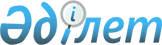 2023-2025 жылдарға арналған облыстық бюджет туралы
					
			Мерзімі біткен
			
			
		
					Ақтөбе облыстық мәслихатының 2022 жылғы 14 желтоқсандағы № 158 шешімі. Мерзімі өткендіктен қолданыс тоқтатылды
      Қазақстан Республикасының Бюджет кодексінің 8-бабының 2-тармағына, Қазақстан Республикасының "Қазақстан Республикасындағы жергілікті мемлекеттік басқару және өзін-өзі басқару туралы" Заңының 6-бабына, Қазақстан Республикасының "2023-2025 жылдарға арналған республикалық бюджет туралы" Заңына сәйкес Ақтөбе облыстық мәслихаты ШЕШТІ:
      Ескерту. Шешім кіріспемен толықтырылды - Ақтөбе облыстық мәслихатының 28.04.2023 № 13 шешімімен (01.01.2023 бастап қолданысқа енгізіледі).


      1. 2023-2025 жылдарға арналған облыстық бюджет тиісінше 1, 2 және 3-қосымшаларға сәйкес, оның ішінде 2023 жылға мынадай көлемде бекітілсін:
      1) кірістер – 472 135 580,5 мың теңге, оның ішінде:
      салықтық түсімдер – 45 768 496,6 мың теңге;
      салықтық емес түсімдер – 9 286 669 мың теңге;
      негізгі капиталды сатудан түсетін түсімдер – 26 895 мың теңге;
      трансферттер түсімі – 417 053 519,9 мың теңге;
      2) шығындар – 484 916 357,8 мың теңге;
      3) таза бюджеттік кредиттеу – 16 018 548 мың теңге, оның ішінде:
      бюджеттік кредиттер – 27 810 103 мың теңге;
      бюджеттік кредиттерді өтеу – 11 791 555 мың теңге;
      4) қаржы активтерiмен жасалатын операциялар бойынша сальдо – 0 мың теңге, оның ішінде:
      қаржы активтерiн сатып алу – 0 мың теңге;
      мемлекеттің қаржы активтерін сатудан түсетін түсімдер – 0 мың теңге;
      5) бюджет тапшылығы (профициті) – -28 799 325,3 мың теңге;
      6) бюджет тапшылығын қаржыландыру (профицитін пайдалану) – 28 799 325,3 мың теңге, оның ішінде:
      қарыздар түсімі – 27 093 189 мың теңге;
      қарыздарды өтеу – 10 871 233 мың теңге;
      бюджет қаражатының пайдаланылатын қалдықтары – 12 577 369,3 мың теңге.
      Ескерту. 1 тармақ жаңа редакцияда - Ақтөбе облыстық мәслихатының 13.12.2023 № 75 шешімімен (01.01.2023 бастап қолданысқа енгізіледі).


      2. 2023 жылға бөлінген салықтардан түскен жалпы соманы бөлу аудандардың және Ақтөбе қаласының бюджеттеріне мынадай мөлшерде белгіленсін:
      1) төлем көзінде кірістерге салынатын жеке табыс салығы бойынша: Ақтөбе қаласы бойынша – 34 %, Байғанин ауданына – 50 %, Хромтау ауданына – 50 %, және Әйтеке би, Алға, Ырғыз, Қарғалы, Мәртөк, Мұғалжар, Темір, Ойыл, Қобда, Шалқар аудандарына 100 %;
      2) әлеуметтік салық бойынша: Ақтөбе қаласы бойынша – 33 %, Байғанин ауданына – 50 %, Хромтау ауданына – 55 %, және Әйтеке би, Алға, Ырғыз, Қарғалы, Мәртөк, Мұғалжар, Темір, Ойыл, Қобда, Шалқар аудандарына 100 %;
      3) мұнай секторы ұйымдарынан түсетін түсімдерді қоспағанда, заңды тұлғалардан алынатын корпоративтік табыс салығы бойынша Ақтөбе қаласы бойынша – 100 %, Байғанин ауданына – 50 %, Хромтау ауданына –60 % және Әйтеке би, Алға, Ырғыз, Қарғалы, Мәртөк, Мұғалжар, Темір, Ойыл, Қобда, Шалқар аудандарына 100 %;
      4) төлем көзінде салық салынбайтын кірістерге жеке табыс салығы бойынша, төлем көзінен салық салынбайтын шетелдік азаматтар табыстарынан ұсталатын жеке табыс салығы бойынша түсімдер Ақтөбе қаласы және аудандар бюджеттеріне толығымен есептеледі.
      Ескерту. 2 тармаққа өзгерістер енгізілді - Ақтөбе облыстық мәслихатының 28.04.2023 № 13 (01.01.2023 бастап қолданысқа енгізіледі); 05.07.2023 № 42 (01.01.2023 бастап қолданысқа енгізіледі) шешімдерімен.


      3. 2023 жылға арналған облыстық бюджетте Ақтөбе қаласы және аудандық бюджеттерден облыстық бюджетке бюджеттік алып қоюлардың көлемі 47 929 751 мың теңге сомасында көзделсін, оның ішінде:
      - Ақтөбе қаласы – 32 844 644 мың теңге;
      - Байғанин ауданы – 2 139 180 мың теңге;
      - Мұғалжар ауданы – 6 950 786 мың теңге;
      - Темір ауданы – 974 984 мың теңге;
      - Хромтау ауданы – 4 727 186 мың теңге;
      - Шалқар ауданы – 292 971 мың теңге.
      4. Қазақстан Республикасының "2023-2025 жылдарға арналған республикалық бюджет туралы" Заңының 8 - бабына сәйкес белгіленгені еске және басшылыққа алынсын:
      2023 жылғы 1 қаңтардан бастап:
      1) жалақының ең төменгі мөлшері – 70 000 теңге;
      2) зейнетақының ең төмен мөлшері – 53 076 мың теңге;
      3) Қазақстан Республикасының заңнамасына сәйкес жәрдемақыларды және өзге де әлеуметтік төлемдерді есептеу үшін, сондай-ақ айыппұл санкцияларын, салықтар мен басқа да төлемдерді қолдану үшін айлық есептік көрсеткіш – 3 450 теңге;
      4) базалық әлеуметтік төлемдердің мөлшерін есептеу үшін ең төменгі күнкөріс деңгейінің шамасы – 40 567 теңге.
      5. Қазақстан Республикасының "2023-2025 жылдарға арналған республикалық бюджет туралы" Заңының 11-бабына сәйкес 2023 жылғы 1 қаңтардан бастап әскери қызметшілерге (мерзiмдi қызметтегі әскери қызметшілерден басқа) және арнаулы мемлекеттік және құқық қорғау органдарының, мемлекеттік фельдъегерлік қызметтің қызметкерлеріне тұрғынжайды күтіп-ұстауға және коммуналдық қызметтерге ақы төлеуге ақшалай өтемақының айлық мөлшерi 3 739 теңге сомасында белгіленгені еске және басшылыққа алынсын.
      6. Қазақстан Республикасының "2023-2025 жылдарға арналған республикалық бюджет туралы" Заңының 12-бабына сәйкес 2023 жылға республикалық бюджеттен облыстық бюджетке берілетін субвенция 279 949 307 мың теңге сомасында көзделді.
      7. 2023 жылға арналған облыстық бюджетте облыстық бюджеттен аудандық бюджеттерге берілетін субвенциялар көлемі 9 129 652 мың теңге сомасында көзделсін, оның ішінде:
      Әйтекеби ауданына – 757 532 мың теңге;
      Алға ауданына – 1 275 442 мың теңге;
      Ырғыз ауданына – 1 241 951 мың теңге;
      Қарғалы ауданына – 1 156 374 мың теңге;
      Мәртөк ауданына – 1 443 149 мың теңге;
      Ойыл ауданына – 1 529 048 мың теңге;
      Қобда ауданына – 1 726 156 мың теңге.
      8. 2023 жылға арналған облыстық бюджетте республикалық бюджеттен және Қазақстан Республикасы Ұлттық қорынан берілетін ағымдағы нысаналы трансферттер түсімдері ескерілсін:
      1) "Жайлы мектеп" пилоттық ұлттық жобасы шеңберінде салынған орта білім беру объектілерін күтіп-ұстауға;
      2) мектепке дейінгі білім беру ұйымдары педагогтерінің еңбегіне ақы төлеуді ұлғайтуға;
      3) техникалық және кәсіптік, орта білімнен кейінгі білім беру ұйымдарында білім алушыларға мемлекеттік стипендияның мөлшерін ұлғайтуға;
      4) "Ауылдық денсаулық сақтауды жаңғырту" пилоттық ұлттық жобасы шеңберінде жергілікті деңгейде денсаулық сақтау ұйымдарын материалдық-техникалық жарақтандыруға;
      5) ішкі нарыққа реттеушілік әсер ету үшін азық-түлік астығын өткізу кезінде агроөнеркәсіптік кешен саласындағы ұлттық компанияның шеккен шығыстарын өтеуді субсидиялауға;
      6) табиғатты қорғау және арнаулы мекемелер қызметкерлерінің жалақысын көтеруге;
      7) эпизоотияға қарсы іс-шаралар жүргізуге;
      8) Қазақстан Республикасында мүгедектігі бар адамдардың құқықтарын қамтамасыз етуге және өмір сүру сапасын жақсартуға;
      9) халықтың әлеуметтік жағынан осал топтарына коммуналдық тұрғын үй қорынан тұрғын үй сатып алуға";
      Аталған трансферттер сомаларын бөлу облыс әкімдігінің қаулысы негізінде айқындалады.
      Ескерту. 8 тармақ жаңа редакцияда - Ақтөбе облыстық мәслихатының 28.04.2023 № 13 шешімімен (01.01.2023 бастап қолданысқа енгізіледі).


      9. 2023 жылға арналған облыстық бюджетке республикалық бюджеттен кредиттер түскені ескерілсін:
      1) ауыл тұрғындарының табысын арттыру бойынша жобаны масштабтау үшін ауыл тұрғындарына микрокредиттер беруге;
      2) жастардың кәсіпкерлік бастамасына жәрдемдесуге;
      3) мамандарды әлеуметтік қолдау шараларын іске асыруға;
      4) агроөнеркәсіптік кешендегі инвестициялық жобаларға.
      Аталған кредиттердің сомаларын бөлу облыс әкімдігінің қаулысы негізінде айқындалады.
      Ескерту. 9 тармаққа өзгерістер енгізілді - Ақтөбе облыстық мәслихатының 28.04.2023 № 13 шешімімен (01.01.2023 бастап қолданысқа енгізіледі).


      10. 2023 жылға арналған облыстық бюджетте облыстық маңызы бар қаланың бюджетіне және аудандық бюджеттерге ағымдағы нысаналы трансферттер және даму трансферттері көзделсін:
      1) мемлекеттік атаулы әлеуметтік көмек төлеуге;
      2) үкіметтік емес ұйымдарда мемлекеттік әлеуметтік тапсырысты орналастыруға;
      3) Қазақстан Республикасында мүгедектігі бар адамдардың құқықтарын қамтамасыз етуге және өмір сүру сапасын жақсартуға;
      4) мүгедектігі бар адамдарды жұмысқа орналастыру үшін арнайы жұмыс орындарын құруға жұмыс берушінің шығындарын субсидиялауға;
      5) кохлеарлық импланттарға сөйлеу процессорларын ауыстыру және теңшеу жөніндегі қызметтерге;
      6) еңбек нарығын дамытуға;
      7) біліктілік жүйесін дамытуға;
      8) алынып тасталды - Ақтөбе облыстық мәслихатының 05.07.2023 № 42 шешімімен (01.01.2023 бастап қолданысқа енгізіледі).


      9) "Ауыл-Ел бесігі" жобасы шеңберінде ауылдық елді мекендердегі әлеуметтік және инженерлік инфрақұрылым бойынша іс-шараларды іске асыруға;
      10) коммуналдық тұрғын үй қорының тұрғын үйін салуға және (немесе) қайта жаңғыртуға;
      11) инженерлік-коммуникациялық инфрақұрылымды дамытуға және (немесе) жайластыруға;
      12) "Ауыл-Ел бесігі" жобасы шеңберінде ауылдық елді мекендерде әлеуметтік және инженерлік инфрақұрылымды дамытуға;
      13) коммуналдық шаруашылықты дамытуға;
      14) жылу-энергетикалық жүйені дамытуға;
      15) ауылдық елді мекендерді сумен жабдықтау және су бұру жүйелерін дамытуға;
      16) газ тасымалдау жүйесін дамытуға;
      17) көлік инфрақұрылымын дамытуға;
      18) көлік инфрақұрылымының басым жобаларын қаржыландыруға;
      19) ауыл шаруашылығы нысандарын дамытуға;
      20) ауданның (облыстық маңызы бар қаланың) коммуналдық меншігіндегі газ жүйелерін қолдануды ұйымдастыруға;
      21) елдi мекендердi абаттандыру және көгалдандыру.
      Аталған трансферттер мен кредиттердің сомаларын бөлу облыс әкімдігінің қаулысы негізінде айқындалады.
      Ескерту. 10 тармаққа өзгерістер енгізілді - Ақтөбе облыстық мәслихатының 28.04.2023 № 13 (01.01.2023 бастап қолданысқа енгізіледі); 05.07.2023 № 42 (01.01.2023 бастап қолданысқа енгізіледі) шешімдерімен.


      10-1. 2023 жылға арналған облыстық бюджеттен аудандардың бюджеттеріне кондоминиум объектілерінің ортақ мүлкіне күрделі жөндеу жүргізуге кредит беру көзделсін.
      Аталған кредит беру сомаларын бөлу облыс әкімдігінің қаулысы негізінде айқындалады.
      Ескерту. Шешім 10-1 тармақпен толықтырылды - Ақтөбе облыстық мәслихатының 05.07.2023 № 42 шешімімен (01.01.2023 бастап қолданысқа енгізіледі).


      11. Облыстың жергілікті атқарушы органының 2023 жылға арналған резерві 6 724 310,7 мың теңге сомасында бекітілсін.
      Ескерту. 11 тармақ жаңа редакцияда - Ақтөбе облыстық мәслихатының 13.12.2023 № 75 шешімімен (01.01.2023 бастап қолданысқа енгізіледі).


      12. 2023 жылға арналған облыстық бюджетті атқару процесінде секвестрлеуге жатпайтын облыстық бюджеттік бағдарламалардың тізбесі 4-қосымшаға сәйкес бекітілсін.
      13. Осы шешім 2023 жылғы 1 қаңтардан бастап қолданысқа енгізіледі. 2023 жылға арналған облыстық бюджет
      Ескерту. 1 қосымша жаңа редакцияда - Ақтөбе облыстық мәслихатының 13.12.2023 № 75 шешімімен (01.01.2023 бастап қолданысқа енгізіледі). 2024 жылға арналған облыстық бюджет 2025 жылға арналған облыстық бюджет 2023 жылға арналған облыстық бюджетті атқару процесінде секвестрлеуге жатпайтын облыстық бюджеттік бағдарламаларының ТІЗБЕСІ
					© 2012. Қазақстан Республикасы Әділет министрлігінің «Қазақстан Республикасының Заңнама және құқықтық ақпарат институты» ШЖҚ РМК
				
      Облыстық мәслихаттың хатшысы 

А. НУГМАНОВ
Облыстық мәслихаттың 
2022 жылғы 14 желтоқсандағы 
№ 158 шешіміне 1-қосымша
санаты
санаты
санаты
санаты
Сомасы (мың теңге)
сыныбы
сыныбы
сыныбы
Сомасы (мың теңге)
ішкі сыныбы
ішкі сыныбы
Сомасы (мың теңге)
АТАУЫ
Сомасы (мың теңге)
1
2
3
4
5
I. Кірістер
472 135 580,5
1
Салықтық түсiмдер
45 768 496,6
01
Табыс салығы
19 998 672,7
1
Корпоративтік табыс салығы
567 439
2
Жеке табыс салығы
19 431 233,7
03
Әлеуметтік салық
14 677 310,9
1
Әлеуметтік салық
14 677 310,9
05
Тауарларға, жұмыстарға және қызметтерге салынатын iшкi салықтар
11 092 513
3
Табиғи және басқа да ресурстарды пайдаланғаны үшiн түсетiн түсiмдер
10 740 324
4
Кәсiпкерлiк және кәсiби қызметтi жүргiзгенi үшiн алынатын алымдар
352 189
2
Салықтық емес түсiмдер
9 286 669
01
Мемлекеттік меншiктен түсетiн кірістер
1 860 417
1
Мемлекеттік кәсіпорындардың таза кірісі бөлігінің түсімдері
114 749
5
Мемлекет меншігіндегі мүлікті жалға беруден түсетін кірістер
54 057
7
Мемлекеттік бюджеттен берілген кредиттер бойынша сыйақылар
1 691 611
03
Мемлекеттік бюджеттен қаржыландырылатын мемлекеттік мекемелер ұйымдастыратын мемлекеттік сатып алуды өткізуден түсетін ақша түсімдері
115
1
Мемлекеттік бюджеттен қаржыландырылатын мемлекеттік мекемелер ұйымдастыратын мемлекеттік сатып алуды өткізуден түсетін ақша түсімдері
115
04
Мемлекеттік бюджеттен қаржыландырылатын, сондай-ақ Қазақстан Республикасы Ұлттық Банкінің бюджетінен (шығыстар сметасынан) ұсталатын және қаржыландырылатын мемлекеттік мекемелер салатын айыппұлдар, өсімпұлдар, санкциялар, өндіріп алулар
2 773 739
1
Мұнай секторы ұйымдарынан, Жәбірленушілерге өтемақы қорынан және Білім беру инфрақұрылымын қолдау қорынан түсетін түсімдерді қоспағанда, мемлекеттік бюджеттен қаржыландырылатын, сондай-ақ Қазақстан Республикасы Ұлттық Банкінің бюджетінен (шығыстар сметасынан) ұсталатын және қаржыландырылатын мемлекеттік мекемелер салатын айыппұлдар, өсімпұлдар, санкциялар, өндіріп алулар
2 773 739
06
Басқа да салықтық емес түсімдер
4 652 398
1
Басқа да салықтық емес түсімдер
4 652 398
3
Негізгі капиталды сатудан түсетін түсімдер
26 895
01
Мемлекеттік мекемелерге бекітілген мемлекеттік мүлікті сату
26 895
1
Мемлекеттік мекемелерге бекітілген мемлекеттік мүлікті сату
26 895
4
Трансферттердің түсімдері
417 053 519,9
01
Төмен тұрған мемлекеттiк басқару органдарынан трансферттер
51 229 278,9
2
Аудандық (облыстық маңызы бар қалалардың) бюджеттерден трансферттер
51 229 278,9
02
Мемлекеттік басқарудың жоғары тұрған органдарынан түсетін трансферттер
365 824 241
1
Республикалық бюджеттен түсетін трансферттер
365 824 241
Функциональдық топ
Функциональдық топ
Функциональдық топ
Функциональдық топ
Функциональдық топ
Сомасы (мың теңге)
Кіші функция
Кіші функция
Кіші функция
Кіші функция
Сомасы (мың теңге)
Әкімші
Әкімші
Әкімші
Сомасы (мың теңге)
Бағдарлама
Бағдарлама
Сомасы (мың теңге)
АТАУЫ
Сомасы (мың теңге)
1
2
3
4
5
6
II. Шығындар
484 916 357,8
01
Жалпы сипаттағы мемлекеттiк қызметтер
6 486 693
1
Мемлекеттiк басқарудың жалпы функцияларын орындайтын өкiлдi, атқарушы және басқа органдар
3 689 596
110
Облыс мәслихатының аппараты
204 088
001
Облыс мәслихатының қызметін қамтамасыз ету жөніндегі қызметтер
199 584
003
Мемлекеттік органның күрделі шығыстары
4 504
120
Облыс әкімінің аппараты
2 837 744
001
Облыс әкімінің қызметін қамтамасыз ету жөніндегі қызметтер
1 795 918
004
Мемлекеттік органның күрделі шығыстары
10 536
007
Ведомстволық бағыныстағы мемлекеттік мекемелер мен ұйымдардың күрделі шығыстары
742 077
009
Әкімдерді сайлауды қамтамасыз ету және өткізу
289 213
263
Облыстың ішкі саясат басқармасы
232 442
075
Облыс Қазақстан халқы Ассамблеясының қызметін қамтамасыз ету
232 442
282
Облыстың тексеру комиссиясы
415 322
001
Облыстың тексеру комиссиясының қызметін қамтамасыз ету жөніндегі қызметтер
407 547
003
Мемлекеттік органның күрделі шығыстары
7 775
2
Қаржылық қызмет
389 567
257
Облыстың қаржы басқармасы
242 909
001
Жергілікті бюджетті атқару атқару, коммуналдық меншікті басқару және бюджеттік жоспарлау саласындағы мемлекеттік саясатты іске асыру жөніндегі қызметтер
237 615
009
Жекешелендіру, коммуналдық меншікті басқару, жекешелендіруден кейінгі қызмет және осыған байланысты дауларды реттеу
607
013
Мемлекеттік органның күрделі шығыстары
4 687
718
Облыстың мемлекеттік сатып алу басқармасы
146 658
001
Жергілікті деңгейде мемлекеттік сатып алуды басқару саласындағы мемлекеттік саясатты іске асыру жөніндегі қызметтер
145 179
003
Мемлекеттік органның күрделі шығыстары
1 479
5
Жоспарлау және статистикалық қызмет
308 060
258
Облыстың экономика және бюджеттік жоспарлау басқармасы
308 060
001
Экономикалық саясатты, мемлекеттік жоспарлау жүйесін қалыптастыру мен дамыту саласындағы мемлекеттік саясатты іске асыру жөніндегі қызметтер
301 272
005
Мемлекеттік органның күрделі шығыстары
5 688
061
Бюджеттік инвестициялар және мемлекеттік-жекешелік әріптестік, оның ішінде концессия мәселелері жөніндегі құжаттаманы сараптау және бағалау
1 100
9
Жалпы сипаттағы өзге де мемлекеттiк қызметтер
2 099 470
269
Облыстың дін істері басқармасы
251 960
001
Жергілікті деңгейде дін істер саласындағы мемлекеттік саясатты іске асыру жөніндегі қызметтер
167 655
003
Мемлекеттік органның күрделі шығыстары
1 718
004
Ведомстволық бағыныстағы мемлекеттік мекемелер мен ұйымдардың күрделі шығыстары
11 278
005
Өңірде діни ахуалды зерделеу және талдау
71 309
288
Облыстың құрылыс, сәулет және қала құрылысы басқармасы
1 847 510
061
Мемлекеттік органдардың объектілерін дамыту
1 847 510
02
Қорғаныс
2 676 300
1
Әскери мұқтаждар
603 517
120
Облыс әкімінің аппараты
603 517
010
Жалпыға бірдей әскери міндетті атқару шеңберіндегі іс-шаралар
190 800
011
Аумақтық қорғанысты даярлау және облыс ауқымдағы аумақтық қорғаныс
412 717
2
Төтенше жағдайлар жөнiндегi жұмыстарды ұйымдастыру
2 072 783
120
Облыс әкімінің аппараты
74 329
012
Облыстық ауқымдағы жұмылдыру дайындығы және жұмылдыру
21 292
014
Облыстық ауқымдағы төтенше жағдайлардың алдын алу және жою
53 037
287
Облыстық бюджеттен қаржыландырылатын табиғи және техногендік сипаттағы төтенше жағдайлар, азаматтық қорғаныс саласындағы уәкілетті органдардың аумақтық органы
1 343 941
002
Аумақтық органның және ведомстволық бағынысты мемлекеттік мекемелерінің күрделі шығыстары
993 642
004
Облыс ауқымдағы төтенше жағдайлардың алдын алу және оларды жою
350 299
288
Облыстың құрылыс, сәулет және қала құрылысы басқармасы
654 513
010
Жұмылдыру дайындығы және төтенше жағдайлар объектілерін дамыту
370 646
016
Халықты, объектілерді және аумақтарды табиғи және дүлей зілзалалардан инженерлік қорғау жөнінде жұмыстар жүргізу
283 867
03
Қоғамдық тәртіп, қауіпсіздік, құқықтық, сот, қылмыстық-атқару қызметі
16 162 919
1
Құқық қорғау қызметi
16 162 919
252
Облыстық бюджеттен қаржыландырылатын атқарушы ішкі істер органы
16 155 518
001
Облыс аумағында қоғамдық тәртіптті және қауіпсіздікті сақтауды қамтамасыз ету саласындағы мемлекеттік саясатты іске асыру жөніндегі қызметтер
10 475 519
003
Қоғамдық тәртіпті қорғауға қатысатын азаматтарды көтермелеу
3 201
006
Мемлекеттік органның күрделі шығыстары
5 676 798
288
Облыстың құрылыс, сәулет және қала құрылысы басқармасы
7 401
005
Ішкі істер органдарының объектілерін дамыту
7 401
04
Бiлiм беру
248 001 088
1
Мектепке дейiнгi тәрбие және оқыту
29 875 901
261
Облыстың білім басқармасы
29 870 401
081
Мектепке дейінгі тәрбиелеу және оқыту
4 994 822
202
Мектепке дейінгі білім беру ұйымдарында мемлекеттік білім беру тапсырысын іске асыруға
24 875 579
288
Облыстың құрылыс, сәулет және қала құрылысы басқармасы
5 500
011
Мектепке дейiнгi тәрбие және оқыту объектілерін салу және реконструкциялау
5 500
2
Бастауыш, негізгі орта және жалпы орта білім беру
188 556 924
261
Облыстың білім басқармасы
144 882 172
003
Арнайы білім беретін оқу бағдарламалары бойынша жалпы білім беру
3 234 860
006
Мамандандырылған білім беру ұйымдарында дарынды балаларға жалпы білім беру
1 494 988
055
Балалар мен жасөспірімдерге қосымша білім беру
6 280 847
082
Мемлекеттік бастауыш, негізгі және жалпы орта білім беру ұйымдарында жалпы білім беру
82 028 800
203
Мемлекеттік орта білім беру ұйымдарында жан басына шаққандағы қаржыландыруды іске асыруға
51 842 677
285
Облыстың дене шынықтыру және спорт басқармасы
8 565 216
006
Балалар мен жасөспірімдерге спорт бойынша қосымша білім беру
7 897 262
007
Мамандандырылған бiлiм беру ұйымдарында спорттағы дарынды балаларға жалпы бiлiм беру
667 954
288
Облыстың құрылыс, сәулет және қала құрылысы басқармасы
35 109 536
012
Бастауыш, негізгі орта және жалпы орта білім беру объектілерін салу және реконструкциялау
7 706 160
069
Қосымша білім беру объектілерін салу және реконструкциялау
735 565
205
"Жайлы мектеп" пилоттық ұлттық жобасы шеңберінде бастауыш, негізгі орта және жалпы орта білім беру объектілерін салу
26 667 811
4
Техникалық және кәсіптік, орта білімнен кейінгі білім беру
16 031 696
253
Облыстың денсаулық сақтау басқармасы
1 112 494
043
Техникалық және кәсіптік, орта білімнен кейінгі білім беру ұйымдарында мамандар даярлау
1 112 494
261
Облыстың білім басқармасы
14 917 202
024
Техникалық және кәсіптік білім беру ұйымдарында мамандар даярлау
14 917 202
288
Облыстың құрылыс, сәулет және қала құрылысы басқармасы
2 000
099
Техникалық және кәсіптік, орта білімнен кейінгі білім беру объектілерін салу және реконструкциялау
2 000
5
Мамандарды қайта даярлау және біліктіліктерін арттыру
1 766 219
120
Облыс әкімінің аппараты
5 300
019
Сайлау процесіне қатысушыларды оқыту
5 300
253
Облыстың денсаулық сақтау басқармасы
23 940
003
Кадрлардың біліктілігін арттыру және оларды қайта даярлау
23 940
261
Облыстың білім басқармасы
1 736 979
052
Нәтижелі жұмыспен қамтуды және жаппай кәсіпкерлікті дамытудың 2017 – 2021 жылдарға арналған "Еңбек" мемлекеттік бағдарламасы шеңберінде кадрлардың біліктілігін арттыру, даярлау және қайта даярлау
1 736 979
6
Жоғары және жоғары оқу орнынан кейін бiлiм беру
566 535
261
Облыстың білім басқармасы
566 535
057
Жоғары, жоғары оқу орнынан кейінгі білімі бар мамандар даярлау және білім алушыларға әлеуметтік қолдау көрсету
566 535
9
Бiлiм беру саласындағы өзге де қызметтер
11 203 813
261
Облыстың білім басқармасы
11 203 813
001
Жергілікті деңгейде білім беру саласындағы мемлекеттік саясатты іске асыру жөніндегі қызметтер
975 559
005
Мемлекеттік білім беру ұйымдар үшін оқулықтар мен оқу-әдiстемелiк кешендерді сатып алу және жеткізу
1 235 772
007
Облыстық, аудандық (қалалық) ауқымдардағы мектеп олимпиадаларын, мектептен тыс іс-шараларды және конкурстар өткізу
435 704
011
Балалар мен жасөспірімдердің психикалық денсаулығын зерттеу және халыққа психологиялық-медициналық-педагогикалық консультациялық көмек көрсету
1 100 222
012
Дамуында проблемалары бар балалар мен жасөспірімдердің оңалту және әлеуметтік бейімдеу
401 117
013
Мемлекеттік органның күрделі шығыстары
85 197
019
Облыстық мемлекеттік білім беру мекемелеріне жұмыстағы жоғары көрсеткіштері үшін гранттар беру
56 000
029
Білім беру жүйесін әдістемелік және қаржылық сүйемелдеу
1 389 663
067
Ведомстволық бағыныстағы мемлекеттік мекемелер мен ұйымдардың күрделі шығыстары
5 241 289
080
Нұрсұлтан Назарбаев Қорының "EL UMITI" таланттарын анықтау және қолдау бастамасын іске асыру
5 468
086
Жетім баланы (жетім балаларды) және ата-анасының қамқорлығынсыз қалған баланы (балаларды) асырап алғаны үшін
2 547
087
Жетім баланы (жетім балаларды) және ата-аналарының қамқорынсыз қалған баланы (балаларды) күтіп-ұстауға
275 275
05
Денсаулық сақтау
11 875 584
2
Халықтың денсаулығын қорғау
3 963 039
253
Облыстың денсаулық сақтау басқармасы
1 515 928
006
Ана мен баланы қорғау жөніндегі көрсетілетін қызметтер
213 063
007
Салауатты өмір салтын насихаттау
31 093
041
Облыстардың жергілікті өкілдік органдарының шешімі бойынша тегін медициналық көмектің кепілдендірілген көлемін қосымша қамтамасыз ету
261 857
050
Қаржы лизингі шарттарында сатып алынған санитариялық көлік және сервистік қызмет көрсетуді талап ететін медициналық бұйымдар бойынша лизинг төлемдерін өтеу
1 009 915
288
Облыстың құрылыс, сәулет және қала құрылысы басқармасы
2 447 111
038
Денсаулық сақтау объектілерін салу және реконструкциялау
2 447 111
3
Мамандандырылған медициналық көмек
1 608 987
253
Облыстың денсаулық сақтау басқармасы
1 608 987
027
Халыққа иммундық профилактика жүргізу үшін вакциналарды және басқа медициналық иммундық биологиялық препараттарды орталықтандырылған сатып алу және сақтау
1 608 987
4
Емханалар
216 437
253
Облыстың денсаулық сақтау басқармасы
216 437
039
Денсаулық сақтау субъектілерінің медициналық көмегін қамтитын қосымша медициналық көмектің көлемін көрсету, Call-орталықтардың қызметтер көрсетуі және өзге де шығыстар
216 437
5
Медициналық көмектiң басқа түрлерi
95 028
253
Облыстың денсаулық сақтау басқармасы
95 028
029
Облыстық арнайы медициналық жабдықтау базалары
95 028
9
Денсаулық сақтау саласындағы өзге де қызметтер
5 992 093
253
Облыстың денсаулық сақтау басқармасы
5 992 093
001
Жергілікті деңгейде денсаулық сақтау саласындағы мемлекеттік саясатты іске асыру жөніндегі қызметтер
197 465
008
Қазақстан Республикасында ЖИТС профилактикасы және оған қарсы күрес жөніндегі іс-шараларды іске асыру
158 604
016
Азаматтарды елді мекеннен тыс жерлерде емделу үшін тегін және жеңілдетілген жол жүрумен қамтамасыз ету
70 389
018
Денсаулық сақтау саласындағы ақпараттық талдамалық қызметтер
70 121
023
Медициналық және фармацевтикалық қызметкерлерді әлеуметтік қолдау
150 000
033
Медициналық денсаулық сақтау ұйымдарының күрделі шығыстары
5 345 514
06
Әлеуметтiк көмек және әлеуметтiк қамсыздандыру
18 824 365
1
Әлеуметтiк қамсыздандыру
7 091 779
256
Облыстың жұмыспен қамтуды үйлестіру және әлеуметтік бағдарламалар басқармасы
2 732 616
002
Жалпы үлгідегі медициналық-әлеуметтік мекемелерде (ұйымдарда), арнаулы әлеуметтік қызметтер көрсету орталықтарында, әлеуметтік қызмет көрсету орталықтарында қарттар мен мүгедектігі бар адамдарға арнаулы әлеуметтік қызметтер көрсету
1 045 493
013
Медициналық-әлеуметтік мекемелерде (ұйымдарда), арнаулы әлеуметтік қызметтер көрсету орталықтарында, әлеуметтік қызмет көрсету орталықтарында психоневрологиялық аурулармен ауыратын мүгедектігі бар адамдар үшін арнаулы әлеуметтік қызметтер көрсету
1 080 178
014
Оңалту орталықтарында қарттарға, мүгедектігі бар адамдарға, оның ішінде мүгедектігі бар балаларға арнаулы әлеуметтік қызметтер көрсету
13 004
064
Еңбек мобильділігі орталықтары мен мансап орталықтарының жұмыспен қамту мәселелері жөніндегі азаматтарды әлеуметтік қолдау бойынша қызметін қамтамасыз ету
589 801
069
Мүгедектігі бар адамдарды жұмысқа орналастыру үшін арнайы жұмыс орындарын құруға жұмыс берушінің шығындарын субсидиялау
4 140
261
Облыстың білім басқармасы
457 323
015
Жетiм балаларды, ата-анасының қамқорлығынсыз қалған балаларды әлеуметтік қамсыздандыру
339 086
092
Патронат тәрбиешілерге берілген баланы (балаларды) асырап бағу
118 237
288
Облыстың құрылыс, сәулет және қала құрылысы басқармасы
3 901 840
039
Әлеуметтік қамтамасыз ету объектілерін салу және реконструкциялау
3 901 840
2
Әлеуметтiк көмек
3 562 206
256
Облыстың жұмыспен қамтуды үйлестіру және әлеуметтік бағдарламалар басқармасы
3 562 206
068
Жұмыспен қамту бағдарламасы
3 562 206
9
Әлеуметтiк көмек және әлеуметтiк қамтамасыз ету салаларындағы өзге де қызметтер
8 170 380
256
Облыстың жұмыспен қамтуды үйлестіру және әлеуметтік бағдарламалар басқармасы
7 950 928
001
Жергілікті деңгейде жұмыспен қамтуды қамтамасыз ету және халық үшін әлеуметтік бағдарламаларды іске асыру саласында мемлекеттік саясатты іске асыру жөніндегі қызметтер
269 393
044
Жергілікті деңгейде көші-қон іс-шараларын іске асыру
6 330
066
Сенім білдірілген агентке жастардың кәсіпкерлік бастамасына жәрдемдесу үшін бюджеттік кредиттер беру жөніндегі қызметтеріне ақы төлеу
10 999
067
Ведомстволық бағыныстағы мемлекеттік мекемелер мен ұйымдардың күрделі шығыстары
463 053
113
Төменгі тұрған бюджеттерге берілетін нысаналы ағымдағы трансферттер
7 201 153
263
Облыстың ішкі саясат басқармасы
45 869
077
Қазақстан Республикасында мүгедектігі бар адамдардың құқықтарын қамтамасыз етуге және өмір сүру сапасын жақсарту
45 869
270
Облыстың еңбек инспекциясы бойынша басқармасы
173 583
001
Жергілікті деңгейде еңбек қатынасын реттеу саласындағы мемлекеттік саясатты іске асыру жөніндегі қызметтер
173 583
07
Тұрғын үй-коммуналдық шаруашылық
13 515 352
1
Тұрғын үй шаруашылығы
18 560
279
Облыстың энергетика және тұрғын үй-коммуналдық шаруашылық басқармасы
18 560
054
Жеке тұрғын үй қорынан алынған тұрғынжай үшін азамматардың жекелеген санаттарына төлемдер
18 560
2
Коммуналдық шаруашылық
13 496 792
279
Облыстың энергетика және тұрғын үй-коммуналдық шаруашылық басқармасы
13 496 792
001
Жергілікті деңгейде энергетика және тұрғын үй-коммуналдық шаруашылық саласындағы мемлекеттік саясатты іске асыру жөніндегі қызметтер
205 434
004
Елдi мекендердi газдандыру
98 447
005
Мемлекеттік органның күрделі шығыстары
23 406
032
Ауыз сумен жабдықтаудың баламасыз көздерi болып табылатын сумен жабдықтаудың аса маңызды топтық және жергілікті жүйелерiнен ауыз су беру жөніндегі қызметтердің құнын субсидиялау
240 310
113
Төменгі тұрған бюджеттерге берілетін нысаналы ағымдағы трансферттер
216 930
114
Төменгі тұрған бюджеттерге берілетін нысаналы даму трансферттері
12 712 265
08
Мәдениет, спорт, туризм және ақпараттық кеңістiк
19 731 708
1
Мәдениет саласындағы қызмет
5 559 724
273
Облыстың мәдениет, архивтер және құжаттама басқармасы
5 018 839
005
Мәдени-демалыс жұмысын қолдау
1 911 672
007
Тарихи-мәдени мұраны сақтауды және оған қолжетімділікті қамтамасыз ету
1 490 461
008
Театр және музыка өнерін қолдау
1 616 706
288
Облыстың құрылыс, сәулет және қала құрылысы басқармасы
540 885
027
Мәдениет объектілерін дамыту
540 885
2
Спорт
10 206 193
285
Облыстың дене шынықтыру және спорт басқармасы
7 818 434
001
Жергілікті деңгейде дене шынықтыру және спорт саласында мемлекеттік саясатты іске асыру жөніндегі қызметтер
105 377
002
Облыстық деңгейде спорт жарыстарын өткізу
41 597
003
Әр түрлі спорт түрлері бойынша облыстың құрама командаларының мүшелерін дайындау және республикалық және халықаралық спорт жарыстарына қатысуы
6 526 189
032
Ведомстволық бағыныстағы мемлекеттік мекемелер мен ұйымдардың күрделі шығыстары
1 145 271
288
Облыстың құрылыс, сәулет және қала құрылысы басқармасы
2 387 759
024
Cпорт объектілерін дамыту
2 387 759
3
Ақпараттық кеңiстiк
2 365 175
263
Облыстың ішкі саясат басқармасы
783 000
007
Мемлекеттік ақпараттық саясат жүргізу жөніндегі қызметтер
783 000
264
Облыстың тілдерді дамыту басқармасы
116 865
001
Жергілікті деңгейде тілдерді дамыту саласындағы мемлекеттік саясатты іске асыру жөніндегі қызметтер
74 927
002
Мемлекеттiк тiлдi және Қазақстан халқының басқа да тiлдерін дамыту
41 938
273
Облыстың мәдениет, архивтер және құжаттама басқармасы
650 052
009
Облыстық кiтапханалардың жұмыс iстеуiн қамтамасыз ету
376 443
010
Архив қорының сақталуын қамтамасыз ету
273 609
743
Облыстың цифрлық технологиялар басқармасы
815 258
001
Жергілікті деңгейде ақпараттандыру, мемлекеттік қызметтер көрсету, жобалық басқару жөніндегі мемлекеттік саясатты іске асыру жөніндегі қызметтер
765 275
003
Мемлекеттік органның күрделі шығыстары
49 983
4
Туризм
204 391
275
Облыстың кәсіпкерлік басқармасы
204 391
009
Туристік қызметті реттеу
202 391
074
Кәсіпкерлік субъектілерінің санитариялық-гигиеналық тораптарды күтіп-ұстауға арналған шығындарының бір бөлігін субсидиялау
2 000
9
Мәдениет, спорт, туризм және ақпараттық кеңiстiктi ұйымдастыру жөнiндегi өзге де қызметтер
1 396 225
263
Облыстың ішкі саясат басқармасы
613 781
001
Жергілікті деңгейде мемлекеттік ішкі саясатты іске асыру жөніндегі қызметтер
491 689
003
Жастар саясаты саласында іс-шараларды іске асыру
119 034
032
Ведомстволық бағыныстағы мемлекеттік мекемелер мен ұйымдардың күрделі шығыстары
3 058
273
Облыстың мәдениет, архивтер және құжаттама басқармасы
782 444
001
Жергiлiктi деңгейде мәдениет және архив ісін басқару саласындағы мемлекеттік саясатты іске асыру жөніндегі қызметтер
149 777
032
Ведомстволық бағыныстағы мемлекеттік мекемелер мен ұйымдардың күрделі шығыстары
200 117
113
Төменгі тұрған бюджеттерге берілетін нысаналы ағымдағы трансферттер
432 550
09
Отын-энергетика кешенi және жер қойнауын пайдалану
28 586 542,5
1
Отын және энергетика
1 053 774
279
Облыстың энергетика және тұрғын үй-коммуналдық шаруашылық басқармасы
1 053 774
081
Елді мекендерді шаруашылық-ауыз сумен жабдықтау үшін жерасты суларына іздестіру-барлау жұмыстарын ұйымдастыру және жүргізу
1 053 774
9
Отын-энергетика кешені және жер қойнауын пайдалану саласындағы өзге де қызметтер
27 532 768,5
279
Облыстың энергетика және тұрғын үй-коммуналдық шаруашылық басқармасы
27 532 768,5
071
Газ тасымалдау жүйесін дамыту
27 532 768,5
10
Ауыл, су, орман, балық шаруашылығы, ерекше қорғалатын табиғи аумақтар, қоршаған ортаны және жануарлар дүниесін қорғау, жер қатынастары
26 317 912
1
Ауыл шаруашылығы
19 035 825
741
Облыстың ауыл шаруашылығы және жер қатынастары басқармасы
15 466 346
002
Тұқым шаруашылығын дамытуды субсидиялау
196 759
005
Cаны зиян тигізудің экономикалық шегінен жоғары зиянды және аса қауіпті зиянды организмдерге, карантинді объектілерге қарсы өңдеулер жүргізуге арналған пестицидтердің, биоагенттердiң (энтомофагтардың) құнын субсидиялау
706 253
008
Басым дақылдардың өндірісін дамытуды субсидиялау
261 720
018
Пестицидтерді (улы химикаттарды) залалсыздандыру
6 769
029
Ауыл шаруашылығы дақылдарының зиянды организмдеріне қарсы күрес жөніндегі іс- шаралар
59 190
045
Тұқымдық және көшет отырғызылатын материалдың сорттық және себу сапаларын анықтау
29 945
046
Тракторларды, олардың тіркемелерін, өздігінен жүретін ауыл шаруашылығы, мелиоративтік және жол-құрылыс машиналары мен тетіктерін мемлекеттік есепке алу және тіркеу
4 368
047
Тыңайтқыштар (органикалықтарды қоспағанда) құнын субсидиялау
321 908
050
Инвестициялар салынған жағдайда агроөнеркәсіптік кешен субъектісі көтерген шығыстардың бөліктерін өтеу
2 717 762
053
Мал шаруашылығы өнімдерінің өнімділігін және сапасын арттыруды, асыл тұқымды мал шаруашылығын дамытуды субсидиялау
8 307 760
056
Ауыл шаруашылығы малын, техниканы және технологиялық жабдықты сатып алуды кредиттеу, сондай-ақ лизинг беру кезінде сыйақы мөлшерлемесін субсидиялау
2 500 000
057
Мал шаруашылығы саласында терең қайта өңдеуден өткізілетін өнімдерді өндіру үшін ауыл шаруашылығы өнімін сатып алуға жұмсайтын өңдеуші кәсіпорындардың шығындарын субсидиялау
353 912
288
Облыстың құрылыс, сәулет және қала құрылысы басқармасы
22 587
020
Ауыл шаруашылығы объектілерін дамыту
22 587
719
Облыстың ветеринария басқармасы
3 546 892
001
Жергілікті деңгейде ветеринария саласындағы мемлекеттік саясатты іске асыру жөніндегі қызметтер
245 004
003
Мемлекеттік органның күрделі шығыстары
7 820
008
Мал қорымдарын (биотермиялық шұңқырларды) салуды, реконструкциялауды ұйымдастыру және оларды күтіп-ұстауды қамтамасыз ету
28 377
009
Ауру жануарларды санитариялық союды ұйымдастыру
21 828
010
Қаңғыбас иттер мен мысықтарды аулауды және жоюды ұйымдастыру
57 914
011
Жануарлардың саулығы мен адамның денсаулығына қауіп төндіретін, алып қоймай залалсыздандырылған (зарарсыздандырылған) және қайта өңделген жануарлардың, жануарлардан алынатын өнім мен шикізаттың құнын иелеріне өтеу
175 173
013
Ауыл шаруашылығы жануарларын сәйкестендіру жөніндегі іс-шараларды өткізу
199 606
014
Эпизоотияға қарсы іс-шаралар жүргізу
2 393 794
015
Ведомстволық бағынысты мемлекеттік мекемелер мен ұйымдардың күрделі шығыстары
371 617
028
Уақытша сақтау пунктына ветеринариялық препараттарды тасымалдау бойынша қызметтер
1 628
030
Жануарлардың энзоотиялық ауруларының профилактикасы мен диагностикасына арналған ветеринариялық препараттарды, олардың профилактикасы мен диагностикасы жөніндегі қызметтерді орталықтандырып сатып алу, оларды сақтауды және аудандардың (облыстық маңызы бар қалалардың) жергілікті атқарушы органдарына тасымалдауды (жеткізуді) ұйымдастыру
44 131
2
Су шаруашылығы
1 031 333
254
Облыстың табиғи ресурстар және табиғат пайдалануды реттеу басқармасы
1 031 333
003
Коммуналдық меншіктегі су шаруашылығы құрылыстарының жұмыс істеуін қамтамасыз ету
1 031 333
3
Орман шаруашылығы
1 418 214
254
Облыстың табиғи ресурстар және табиғат пайдалануды реттеу басқармасы
1 418 214
005
Ормандарды сақтау, қорғау, молайту және орман өсiру
1 409 727
104
Инвестициялық салымдар кезінде балық шаруашылығы субъектісі шеккен шығыстардың бір бөлігін өтеу
8 487
4
Балық шаруашылығы
915
254
Облыстың табиғи ресурстар және табиғат пайдалануды реттеу басқармасы
915
034
Акваөсіру (балық өсіру шаруашылығы), сондай-ақ асыл тұқымды балық өсіру өнімінің өнімділігі мен сапасын арттыруды субсидиялау
915
5
Қоршаған ортаны қорғау
1 909 089
254
Облыстың табиғи ресурстар және табиғат пайдалануды реттеу басқармасы
1 215 515
001
Жергілікті деңгейде қоршаған ортаны қорғау саласындағы мемлекеттік саясатты іске асыру жөніндегі қызметтер
130 238
008
Қоршаған ортаны қорғау бойынша іс-шаралар
301 891
013
Мемлекеттік органның күрделі шығыстары
3 881
032
Ведомстволық бағыныстағы мемлекеттік мекемелер мен ұйымдардың күрделі шығыстары
779 505
288
Облыстың құрылыс, сәулет және қала құрылысы басқармасы
693 574
022
Қоршаған ортаны қорғау объетілерін дамыту
693 574
9
Ауыл, су, орман, балық шаруашылығы, қоршаған ортаны қорғау және жер қатынастары саласындағы басқа да қызметтер
2 922 536
719
Облыстың ветеринария басқармасы
63 498
032
Қараусыз қалған және қаңғыбас жануарларды уақытша ұстау
45 124
033
Қараусыз қалған және қаңғыбас жануарларды сәйкестендіру
9 615
034
Қаңғыбас жануарларды егу және зарарсыздандыру
8 694
035
Иелері халықтың әлеуметтік осал топтарына жататын үй жануарларын сәйкестендіру
65
741
Облыстың ауыл шаруашылығы және жер қатынастары басқармасы
2 859 038
001
Жергілікті деңгейде ауыл шаруашылығы және жер қатынастарын реттеу саласындағы мемлекеттік саясатты іске асыру жөніндегі қызметтер
553 566
035
Азық-түлік тауарларының өңірлік тұрақтандыру қорларын қалыптастыру
2 305 472
11
Өнеркәсіп, сәулет, қала құрылысы және құрылыс қызметі
23 917 128
2
Сәулет, қала құрылысы және құрылыс қызметі
23 917 128
288
Облыстың құрылыс, сәулет және қала құрылысы басқармасы
23 814 890
001
Жергілікті деңгейде құрлыс, сәулет және қала құрылысы саласындағы мемлекеттік саясатты іске асыру жөніндегі қызметтер
287 188
003
Мемлекеттік органның күрделі шығыстары
6 386
004
Қала құрылысын дамытудың кешенді схемаларын және елді мекендердің бас жоспарларын әзірлеу
42 950
113
Төменгі тұрған бюджеттерге берілетін нысаналы ағымдағы трансферттер
3 456 000
114
Төменгі тұрған бюджеттерге берілетін нысаналы даму трансферттері
20 022 366
724
Облыстың мемлекеттік сәулет-құрылыс бақылау басқармасы
102 238
001
Жергілікті деңгейде мемлекеттік сәулет-құрылыс бақылау саласындағы мемлекеттік саясатты іске асыру жөніндегі қызметтер
98 346
003
Мемлекеттік органның күрделі шығыстары
3 892
12
Көлiк және коммуникация
38 403 209
1
Автомобиль көлiгi
8 842 730
268
Облыстың жолаушылар көлігі және автомобиль жолдары басқармасы
8 842 730
002
Көлік инфрақұрылымын дамыту
4 378 416
003
Автомобиль жолдарының жұмыс істеуін қамтамасыз ету
1 236 306
028
Көлiк инфрақұрылымының басым жобаларын іске асыру
3 228 008
9
Көлiк және коммуникациялар саласындағы өзге де қызметтер
29 560 479
268
Облыстың жолаушылар көлігі және автомобиль жолдары басқармасы
29 560 479
001
Жергілікті деңгейде көлік және коммуникация саласындағы мемлекеттік саясатты іске асыру жөніндегі қызметтер
286 493
005
Әлеуметтiк маңызы бар ауданаралық (қалааралық) қатынастар бойынша жолаушылар тасымалын субсидиялау
440 695
011
Мемлекеттік органның күрделі шығыстары
1 190
113
Төменгі тұрған бюджеттерге берілетін нысаналы ағымдағы трансферттер
23 032 278
114
Төменгі тұрған бюджеттерге берілетін нысаналы даму трансферттері
5 799 823
13
Басқалар
16 214 587,7
1
Экономикалық қызметтерді реттеу
94 238
288
Облыстың құрылыс, сәулет және қала құрылысы басқармасы
94 238
040
Арнайы экономикалық аймақтардың, индустриялық аймақтардың, индустриялық парктердің инфрақұрылымын дамыту
94 238
3
Кәсiпкерлiк қызметтi қолдау және бәсекелестікті қорғау
3 756 501
275
Облыстың кәсіпкерлік басқармасы
3 706 668
001
Жергілікті деңгейде кәсіпкерлікті дамыту саласындағы мемлекеттік саясатты іске асыру жөніндегі қызметтер
127 840
003
Мемлекеттік органның күрделі шығыстары
3 440
008
2021 – 2025 жылдарға арналған кәсіпкерлікті дамыту жөніндегі ұлттық жоба және Басым жобаларға кредит беру тетігі шеңберінде кредиттер бойынша пайыздық мөлшерлемені субсидиялау
3 104 820
015
2021 – 2025 жылдарға арналған кәсіпкерлікті дамыту жөніндегі ұлттық жоба және Басым жобаларға кредит беру тетігі шеңберінде шағын және орта бизнеске кредиттерді ішінара кепілдендіру
470 568
288
Облыстың құрылыс, сәулет және қала құрылысы басқармасы
49 833
051
2021 – 2025 жылдарға арналған кәсіпкерлікті дамыту жөніндегі ұлттық жоба шеңберінде индустриялық инфрақұрылымды дамыту
49 833
9
Басқалар
12 363 848,7
253
Облыстың денсаулық сақтау басқармасы
2 286 895
058
"Ауыл-Ел бесігі" жобасы шеңберінде ауылдық елді мекендердегі әлеуметтік және инженерлік инфрақұрылым бойынша іс-шараларды іске асыру
1 051 361
096
Мемлекеттік-жекешелік әріптестік жобалар бойынша мемлекеттік міндеттемелерді орындау
1 235 534
257
Облыстың қаржы басқармасы
6 724 310,7
012
Облыстық жергілікті атқарушы органының резервi
6 724 310,7
258
Облыстың экономика және бюджеттік жоспарлау басқармасы
6 177
003
Жергілікті бюджеттік инвестициялық жобалардың техникалық-экономикалық негіздемелерін және мемлекеттік-жекешелік әріптестік жобалардың, оның ішінде концессиялық жобалардың конкурстық құжаттамаларын әзірлеу немесе түзету, сондай-ақ қажетті сараптамаларын жүргізу, мемлекеттік-жекешелік әріптестік жобаларды, оның ішінде концессиялық жобаларды консультациялық сүйемелдеу
6 177
261
Облыстың білім басқармасы
1 336 665
079
"Ауыл-Ел бесігі" жобасы шеңберінде ауылдық елді мекендердегі әлеуметтік және инженерлік инфрақұрылым бойынша іс-шараларды іске асыру
1 233 397
096
Мемлекеттік-жекешелік әріптестік жобалар бойынша мемлекеттік міндеттемелерді орындау
103 268
280
Облыстың индустриалдық-инновациялық даму басқармасы
228 837
001
Жергілікті деңгейде индустриялық-инновациялық қызметті дамыту саласындағы мемлекеттік саясатты іске асыру жөніндегі қызметтер
158 397
005
Индустриялық-инновациялық қызметті мемлекеттік қолдау шеңберінде іс-шараларды іске асыру
70 440
285
Облыстың дене шынықтыру және спорт басқармасы
401 843
053
"Ауыл-Ел бесігі" жобасы шеңберінде ауылдық елді мекендердегі әлеуметтік және инженерлік инфрақұрылым бойынша іс-шараларды іске асыру
183 294
096
Мемлекеттік-жекешелік әріптестік жобалар бойынша мемлекеттік міндеттемелерді орындау
218 549
288
Облыстың құрылыс, сәулет және қала құрылысы басқармасы
1 379 121
093
"Ауыл-Ел бесігі" жобасы шеңберінде ауылдық елді мекендердегі әлеуметтік және инженерлік инфрақұрылымдарды дамыту
1 379 121
14
Борышқа қызмет көрсету
1 999 291
1
Борышқа қызмет көрсету
1 999 291
257
Облыстың қаржы басқармасы
1 999 291
004
Жергілікті атқарушы органдардың борышына қызмет көрсету
1 992 857
016
Жергілікті атқарушы органдардың республикалық бюджеттен қарыздар бойынша сыйақылар мен өзге де төлемдерді төлеу бойынша борышына қызмет көрсету
6 434
15
Трансферттер
12 203 678,6
1
Трансферттер
12 203 678,6
257
Облыстың қаржы басқармасы
12 203 678,6
007
Субвенциялар
9 129 652
011
Пайдаланылмаған (толық пайдаланылмаған) нысаналы трансферттерді қайтару
114 904,2
017
Нысаналы мақсатқа сай пайдаланылмаған нысаналы трансферттерді қайтару
573 662,1
024
Заңнаманы өзгертуге байланысты жоғары тұрған бюджеттің шығындарын өтеуге төменгі тұрған бюджеттен ағымдағы нысаналы трансферттер
54 676
052
Қазақстан Республикасы Үкіметінің шешімі бойынша толық пайдалануға рұқсат етілген, өткен қаржы жылында бөлінген, пайдаланылмаған (түгел пайдаланылмаған) нысаналы даму трансферттерінің сомасын қайтару
167,5
053
Қазақстан Республикасының Ұлттық қорынан берілетін нысаналы трансферт есебінен республикалық бюджеттен бөлінген пайдаланылмаған (түгел пайдаланылмаған) нысаналы трансферттердің сомасын қайтару
2 330 616,8
III. Таза бюджеттік кредит беру
16 018 548
Бюджеттік кредиттер
27 810 103
6
Әлеуметтiк көмек және әлеуметтiк қамсыздандыру
935 000
9
Әлеуметтiк көмек және әлеуметтiк қамтамасыз ету салаларындағы өзге де қызметтер
935 000
256
Облыстың жұмыспен қамтуды үйлестіру және әлеуметтік бағдарламалар басқармасы
935 000
063
Жастардың кәсіпкерлік бастамашылығына жәрдемдесу үшін бюджеттік кредиттер беру
935 000
7
Тұрғын үй-коммуналдық шаруашылық
7 956 914
1
Тұрғын үй шаруашылығы
7 956 914
279
Облыстың энергетика және тұрғын үй-коммуналдық шаруашылық басқармасы
456 914
087
Аудандардың (облыстық маңызы бар қалалардың) бюджеттеріне кондоминиум объектілерінің ортақ мүлкіне күрделі жөндеу жүргізуге кредит беру
456 914
288
Облыстың құрылыс, сәулет және қала құрылысы басқармасы
7 500 000
009
Аудандардың (облыстық маңызы бар қалалардың) бюджеттеріне тұрғын үй жобалауға және салуға кредит беру
7 500 000
10
Ауыл, су, орман, балық шаруашылығы, ерекше қорғалатын табиғи аумақтар, қоршаған ортаны және жануарлар дүниесін қорғау, жер қатынастары
18 918 189
1
Ауыл шаруашылығы
18 032 014
741
Облыстың ауыл шаруашылығы және жер қатынастары басқармасы
18 032 014
087
Ауыл халқының кірістерін арттыру жөніндегі жобаны ауқымды түрде қолдану үшін ауыл халқына микрокредиттер беруге кредит беру
16 032 014
092
Агроөнеркәсіптік кешендегі инвестициялық жобаларға кредит беру
2 000 000
9
Ауыл, су, орман, балық шаруашылығы, қоршаған ортаны қорғау және жер қатынастары саласындағы басқа да қызметтер
886 175
258
Облыстың экономика және бюджеттік жоспарлау басқармасы
626 175
007
Мамандарды әлеуметтік қолдау шараларын іске асыру үшін жергілікті атқарушы органдарға берілетін бюджеттік кредиттер
626 175
275
Облыстың кәсіпкерлік басқармасы
260 000
017
Әлеуметтік маңызы бар азық-түлік тауарларына бағаларды тұрақтандыру тетіктерін іске асыру үшін мамандандырылған ұйымдарға кредит беру
260 000
санаты
санаты
санаты
санаты
Сомасы (мың теңге)
сыныбы
сыныбы
сыныбы
Сомасы (мың теңге)
ішкі сыныбы
ішкі сыныбы
Сомасы (мың теңге)
АТАУЫ
Сомасы (мың теңге)
1
2
3
4
5
5
Бюджеттік кредиттерді өтеу
11 791 555
01
Бюджеттік кредиттерді өтеу
11 791 555
1
Мемлекеттік бюджеттен берілген бюджеттік кредиттерді өтеу
10 933 019
2
Бюджеттік кредиттердің сомаларын қайтару
858 536
Функциональдық топ
Функциональдық топ
Функциональдық топ
Функциональдық топ
Функциональдық топ
Сомасы (мың теңге)
Кіші функция
Кіші функция
Кіші функция
Кіші функция
Сомасы (мың теңге)
Әкімші
Әкімші
Әкімші
Сомасы (мың теңге)
Бағдарлама
Бағдарлама
Сомасы (мың теңге)
АТАУЫ
Сомасы (мың теңге)
1
2
3
4
5
6
IV. Қаржы активтерімен жасалатын операциялар бойынша сальдо
0
Қаржы активтерін сатып алу
0
V. Бюджет тапшылығы (профициті)
-28 799 325,3
VI. Бюджет тапшылығын қаржыландыру (профицитін пайдалану)
28 799 325,3
санаты
санаты
санаты
санаты
Сомасы (мың теңге)
сыныбы
сыныбы
сыныбы
Сомасы (мың теңге)
ішкі сыныбы
ішкі сыныбы
Сомасы (мың теңге)
АТАУЫ
Сомасы (мың теңге)
1
2
3
4
5
7
Қарыздар түсімі
27 093 189
01
Мемлекеттік ішкі қарыздар
27 093 189
1
Мемлекеттік эмиссиялық бағалы қағаздар
7 500 000
2
Қарыз алу келісім-шарттары
19 593 189
Функциональдық топ
Функциональдық топ
Функциональдық топ
Функциональдық топ
Функциональдық топ
Сомасы (мың теңге)
Кіші функция
Кіші функция
Кіші функция
Кіші функция
Сомасы (мың теңге)
Әкімші
Әкімші
Әкімші
Сомасы (мың теңге)
Бағдарлама
Бағдарлама
Сомасы (мың теңге)
АТАУЫ
Сомасы (мың теңге)
1
2
3
4
5
6
16
Қарыздарды өтеу
10 871 233
1
Қарыздарды өтеу
10 871 233
257
Облыстың қаржы басқармасы
10 871 233
008
Жергілікті атқарушы органның борышын өтеу
8 434 648
015
Жергілікті атқарушы органның жоғары тұрған бюджет алдындағы борышын өтеу
2 436 549
018
Республикалық бюджеттен бөлінген пайдаланылмаған бюджеттік кредиттерді қайтару
36
санаты
санаты
санаты
санаты
Сомасы (мың теңге)
сыныбы
сыныбы
сыныбы
Сомасы (мың теңге)
ішкі сыныбы
ішкі сыныбы
Сомасы (мың теңге)
АТАУЫ
Сомасы (мың теңге)
1
2
3
4
5
8
Бюджет қаражатының пайдаланылатын қалдықтары
12 577 369,3
01
Бюджет қаражаты қалдықтары
12 577 369,3
1
Бюджет қаражатының бос қалдықтары
12 577 369,3Облыстық мәслихаттың 
2022 жылғы 14 желтоқсандағы 
№ 158 шешіміне 2- Қосымша
санаты
санаты
санаты
санаты
Сомасы (мың теңге)
сыныбы
сыныбы
сыныбы
Сомасы (мың теңге)
ішкі сыныбы
ішкі сыныбы
Сомасы (мың теңге)
АТАУЫ
Сомасы (мың теңге)
1
2
3
4
5
I. Кірістер
485 670 321
1
Салықтық түсiмдер
69 591 918
01
Табыс салығы
33 596 651
1
Корпоративтік табыс салығы
711 621
2
Жеке табыс салығы
32 885 030
03
Әлеуметтік салық
25 045 586
1
Әлеуметтік салық
25 045 586
05
Тауарларға, жұмыстарға және қызметтерге салынатын iшкi салықтар
10 949 681
3
Табиғи және басқа да ресурстарды пайдаланғаны үшiн түсетiн түсiмдер
10 341 061
4
Кәсiпкерлiк және кәсiби қызметтi жүргiзгенi үшiн алынатын алымдар
608 620
2
Салықтық емес түсiмдер
4 291 959
01
Мемлекеттік меншiктен түсетiн кірістер
1 632 544
5
Мемлекет меншігіндегі мүлікті жалға беруден түсетін кірістер
26 000
7
Мемлекеттік бюджеттен берілген кредиттер бойынша сыйақылар
1 606 544
06
Басқа да салықтық емес түсімдер
2 659 415
1
Басқа да салықтық емес түсімдер
2 659 415
3
Негізгі капиталды сатудан түсетін түсімдер
89 818
01
Мемлекеттік мекемелерге бекітілген мемлекеттік мүлікті сату
89 818
1
Мемлекеттік мекемелерге бекітілген мемлекеттік мүлікті сату
89 818
4
Трансферттердің түсімдері
411 696 626
01
Төмен тұрған мемлекеттiк басқару органдарынан трансферттер
52 988 965
2
Аудандық (облыстық маңызы бар қалалардың) бюджеттерден трансферттер
52 988 965
02
Мемлекеттік басқарудың жоғары тұрған органдарынан түсетін трансферттер
358 707 661
1
Республикалық бюджеттен түсетін трансферттер
358 707 661
Функциональдық топ
Функциональдық топ
Функциональдық топ
Функциональдық топ
Функциональдық топ
Сомасы (мың теңге)
Кіші функция
Кіші функция
Кіші функция
Кіші функция
Сомасы (мың теңге)
Әкімші
Әкімші
Әкімші
Сомасы (мың теңге)
Бағдарлама
Бағдарлама
Сомасы (мың теңге)
АТАУЫ
Сомасы (мың теңге)
1
2
3
4
5
6
II. Шығындар
487 624 390
01
Жалпы сипаттағы мемлекеттiк қызметтер
3 026 232
1
Мемлекеттiк басқарудың жалпы функцияларын орындайтын өкiлдi, атқарушы және басқа органдар
2 244 298
110
Облыс мәслихатының аппараты
146 048
001
Облыс мәслихатының қызметін қамтамасыз ету жөніндегі қызметтер
146 048
120
Облыс әкімінің аппараты
1 562 596
001
Облыс әкімінің қызметін қамтамасыз ету жөніндегі қызметтер
1 248 704
004
Мемлекеттік органның күрделі шығыстары
5 463
007
Ведомстволық бағыныстағы мемлекеттік мекемелер мен ұйымдардың күрделі шығыстары
2 820
009
Әкімдерді сайлауды қамтамасыз ету және өткізу
305 609
263
Облыстың ішкі саясат басқармасы
211 585
075
Облыс Қазақстан халқы Ассамблеясының қызметін қамтамасыз ету
211 585
282
Облыстың тексеру комиссиясы
324 069
001
Облыстың тексеру комиссиясының қызметін қамтамасыз ету жөніндегі қызметтер
324 069
2
Қаржылық қызмет
318 389
257
Облыстың қаржы басқармасы
199 641
001
Жергілікті бюджетті атқару, коммуналдық меншікті басқару және бюджеттік жоспарлау саласындағы мемлекеттік саясатты іске асыру жөніндегі қызметтер
198 630
009
Жекешелендіру, коммуналдық меншікті басқару, жекешелендіруден кейінгі қызмет және осыған байланысты дауларды реттеу
1 011
718
Облыстың мемлекеттік сатып алу басқармасы
118 748
001
Жергілікті деңгейде мемлекеттік сатып алуды басқару саласындағы мемлекеттік саясатты іске асыру жөніндегі қызметтер
118 748
5
Жоспарлау және статистикалық қызмет
243 012
258
Облыстың экономика және бюджеттік жоспарлау басқармасы
243 012
001
Экономикалық саясатты, мемлекеттік жоспарлау жүйесін қалыптастыру мен дамыту саласындағы мемлекеттік саясатты іске асыру жөніндегі қызметтер
232 661
061
Бюджеттік инвестициялар және мемлекеттік-жекешелік әріптестік, оның ішінде концессия мәселелері жөніндегі құжаттаманы сараптау және бағалау
10 351
9
Жалпы сипаттағы өзге де мемлекеттiк қызметтер
220 533
269
Облыстың дін істері басқармасы
220 533
001
Жергілікті деңгейде дін істер саласындағы мемлекеттік саясатты іске асыру жөніндегі қызметтер
158 190
005
Өңірде діни ахуалды зерделеу және талдау
62 343
02
Қорғаныс
1 423 669
1
Әскери мұқтаждар
419 981
120
Облыс әкімінің аппараты
419 981
010
Жалпыға бірдей әскери міндетті атқару шеңберіндегі іс-шаралар
108 939
011
Аумақтық қорғанысты даярлау және облыс ауқымдағы аумақтық қорғаныс
311 042
2
Төтенше жағдайлар жөнiндегi жұмыстарды ұйымдастыру
1 003 688
120
Облыс әкімінің аппараты
32 483
012
Облыстық ауқымдағы жұмылдыру дайындығы және жұмылдыру
8 498
014
Облыстық ауқымдағы төтенше жағдайлардың алдын алу және жою
23 985
287
Облыстық бюджеттен қаржыландырылатын табиғи және техногендік сипаттағы төтенше жағдайлар, азаматтық қорғаныс саласындағы уәкілетті органдардың аумақтық органы
834 222
002
Аумақтық органның және ведомстволық бағынысты мемлекеттік мекемелерінің күрделі шығыстары
516 187
004
Облыс ауқымдағы төтенше жағдайлардың алдын алу және оларды жою
318 035
288
Облыстың құрылыс, сәулет және қала құрылысы басқармасы
136 983
010
Жұмылдыру дайындығы және төтенше жағдайлар объектілерін дамыту
136 983
03
Қоғамдық тәртіп, қауіпсіздік, құқықтық, сот, қылмыстық-атқару қызметі
10 967 635
1
Құқық қорғау қызметi
10 967 635
252
Облыстық бюджеттен қаржыландырылатын атқарушы ішкі істер органы
10 967 635
001
Облыс аумағында қоғамдық тәртіпті және қауіпсіздікті сақтауды қамтамасыз ету саласындағы мемлекеттік саясатты іске асыру жөніндегі қызметтер
9 582 023
003
Қоғамдық тәртіпті қорғауға қатысатын азаматтарды көтермелеу
3 063
006
Мемлекеттік органның күрделі шығыстары
1 382 549
04
Бiлiм беру
258 914 273
1
Мектепке дейiнгi тәрбие және оқыту
29 753 220
261
Облыстың білім басқармасы
29 753 220
081
Мектепке дейінгі тәрбиелеу және оқыту
442 755
202
Мектепке дейінгі білім беру ұйымдарында мемлекеттік білім беру тапсырысын іске асыруға
29 310 465
2
Бастауыш, негізгі орта және жалпы орта білім беру
205 046 980
261
Облыстың білім басқармасы
147 504 912
003
Арнайы білім беретін оқу бағдарламалары бойынша жалпы білім беру
3 387 498
006
Мамандандырылған білім беру ұйымдарында дарынды балаларға жалпы білім беру
1 594 143
055
Балалар мен жасөспірімдерге қосымша білім беру
6 747 477
082
Мемлекеттік бастауыш, негізгі және жалпы орта білім беру ұйымдарында жалпы білім беру
80 435 920
203
Мемлекеттік орта білім беру ұйымдарында жан басына шаққандағы қаржыландыруды іске асыруға
55 339 874
285
Облыстың дене шынықтыру және спорт басқармасы
7 732 889
006
Балалар мен жасөспірімдерге спорт бойынша қосымша білім беру
7 020 716
007
Мамандандырылған бiлiм беру ұйымдарында спорттағы дарынды балаларға жалпы бiлiм беру
712 173
288
Облыстың құрылыс, сәулет және қала құрылысы басқармасы
49 809 179
012
Бастауыш, негізгі орта және жалпы орта білім беру объектілерін салу және реконструкциялау
49 370 169
069
Қосымша білім беру объектілерін салу және реконструкциялау
439 010
4
Техникалық және кәсіптік, орта білімнен кейінгі білім беру
12 072 722
253
Облыстың денсаулық сақтау басқармасы
895 583
043
Техникалық және кәсіптік, орта білімнен кейінгі білім беру ұйымдарында мамандар даярлау
895 583
261
Облыстың білім басқармасы
11 177 139
024
Техникалық және кәсіптік білім беру ұйымдарында мамандар даярлау
11 177 139
5
Мамандарды қайта даярлау және біліктіліктерін арттыру
2 715 605
120
Облыс әкімінің аппараты
5 300
019
Сайлау процесіне қатысушыларды оқыту
5 300
253
Облыстың денсаулық сақтау басқармасы
62 631
003
Кадрлардың біліктілігін арттыру және оларды қайта даярлау
62 631
261
Облыстың білім басқармасы
2 647 674
052
Нәтижелі жұмыспен қамтуды және жаппай кәсіпкерлікті дамытудың 2017 – 2021 жылдарға арналған "Еңбек" мемлекеттік бағдарламасы шеңберінде кадрлардың біліктілігін арттыру, даярлау және қайта даярлау
2 647 674
6
Жоғары және жоғары оқу орнынан кейін бiлiм беру
420 310
261
Облыстың білім басқармасы
420 310
057
Жоғары, жоғары оқу орнынан кейінгі білімі бар мамандар даярлау және білім алушыларға әлеуметтік қолдау көрсету
420 310
9
Бiлiм беру саласындағы өзге де қызметтер
8 905 436
261
Облыстың білім басқармасы
8 905 436
001
Жергілікті деңгейде білім беру саласындағы мемлекеттік саясатты іске асыру жөніндегі қызметтер
873 964
005
Мемлекеттік білім беру ұйымдар үшін оқулықтар мен оқу-әдiстемелiк кешендерді сатып алу және жеткізу
1 884 161
007
Облыстық, аудандық (қалалық) ауқымдардағы мектеп олимпиадаларын, мектептен тыс іс-шараларды және конкурстар өткізу
958 451
011
Балалар мен жасөспірімдердің психикалық денсаулығын зерттеу және халыққа психологиялық-медициналық-педагогикалық консультациялық көмек көрсету
1 064 310
012
Дамуында проблемалары бар балалар мен жасөспірімдердің оңалту және әлеуметтік бейімдеу
401 085
019
Облыстық мемлекеттік білім беру мекемелеріне жұмыстағы жоғары көрсеткіштері үшін гранттар беру
56 000
029
Білім беру жүйесін әдістемелік және қаржылық сүйемелдеу
1 338 340
067
Ведомстволық бағыныстағы мемлекеттік мекемелер мен ұйымдардың күрделі шығыстары
1 927 331
080
Нұрсұлтан Назарбаев Қорының "EL UMITI" таланттарын анықтау және қолдау бастамасын іске асыру
138 200
086
Жетім баланы (жетім балаларды) және ата-анасының қамқорлығынсыз қалған баланы (балаларды) асырап алғаны үшін
5 175
087
Жетім баланы (жетім балаларды) және ата-аналарының қамқорынсыз қалған баланы (балаларды) күтіп-ұстауға
258 419
05
Денсаулық сақтау
7 529 285
2
Халықтың денсаулығын қорғау
807 508
253
Облыстың денсаулық сақтау басқармасы
457 508
006
Ана мен баланы қорғау жөніндегі көрсетілетін қызметтер
224 923
007
Салауатты өмір салтын насихаттау
32 570
041
Облыстардың жергілікті өкілдік органдарының шешімі бойынша тегін медициналық көмектің кепілдендірілген көлемін қосымша қамтамасыз ету
200 015
288
Облыстың құрылыс, сәулет және қала құрылысы басқармасы
350 000
038
Денсаулық сақтау объектілерін салу және реконструкциялау
350 000
3
Мамандандырылған медициналық көмек
1 809 419
253
Облыстың денсаулық сақтау басқармасы
1 809 419
027
Халыққа иммундық профилактика жүргізу үшін вакциналарды және басқа медициналық иммундық биологиялық препараттарды орталықтандырылған сатып алу және сақтау
1 809 419
5
Медициналық көмектiң басқа түрлерi
124 319
253
Облыстың денсаулық сақтау басқармасы
124 319
029
Облыстық арнайы медициналық жабдықтау базалары
124 319
9
Денсаулық сақтау саласындағы өзге де қызметтер
4 788 039
253
Облыстың денсаулық сақтау басқармасы
4 788 039
001
Жергілікті деңгейде денсаулық сақтау саласындағы мемлекеттік саясатты іске асыру жөніндегі қызметтер
165 224
016
Азаматтарды елді мекеннен тыс жерлерде емделу үшін тегін және жеңілдетілген жол жүрумен қамтамасыз ету
43 751
018
Денсаулық сақтау саласындағы ақпараттық талдамалық қызметтер
70 121
023
Медициналық және фармацевтикалық қызметкерлерді әлеуметтік қолдау
75 250
033
Медициналық денсаулық сақтау ұйымдарының күрделі шығыстары
4 433 693
06
Әлеуметтiк көмек және әлеуметтiк қамсыздандыру
17 513 760
1
Әлеуметтiк қамсыздандыру
2 555 158
256
Облыстың жұмыспен қамтуды үйлестіру және әлеуметтік бағдарламалар басқармасы
2 034 365
002
Жалпы үлгідегі медициналық-әлеуметтік мекемелерде (ұйымдарда), арнаулы әлеуметтік қызметтер көрсету орталықтарында, әлеуметтік қызмет көрсету орталықтарында қарттар мен мүгедектігі бар адамдарға арнаулы әлеуметтік қызметтер көрсету
890 702
013
Медициналық-әлеуметтік мекемелерде (ұйымдарда), арнаулы әлеуметтік қызметтер көрсету орталықтарында, әлеуметтік қызмет көрсету орталықтарында психоневрологиялық аурулармен ауыратын мүгедектігі бар адамдар үшін арнаулы әлеуметтік қызметтер көрсету
1 062 386
014
Оңалту орталықтарында қарттарға, мүгедектігі бар адамдарға, оның ішінде мүгедектігі бар балаларға арнаулы әлеуметтік қызметтер көрсету
81 277
261
Облыстың білім басқармасы
520 793
015
Жетiм балаларды, ата-анасының қамқорлығынсыз қалған балаларды әлеуметтік қамсыздандыру
371 682
092
Патронат тәрбиешілерге берілген баланы (балаларды) асырап бағу
149 111
9
Әлеуметтiк көмек және әлеуметтiк қамтамасыз ету салаларындағы өзге де қызметтер
14 958 602
256
Облыстың жұмыспен қамтуды үйлестіру және әлеуметтік бағдарламалар басқармасы
14 783 857
001
Жергілікті деңгейде жұмыспен қамтуды қамтамасыз ету және халық үшін әлеуметтік бағдарламаларды іске асыру саласында мемлекеттік саясатты іске асыру жөніндегі қызметтер
222 522
044
Жергілікті деңгейде көші-қон іс-шараларын іске асыру
6 434
113
Төменгі тұрған бюджеттерге берілетін нысаналы ағымдағы трансферттер
14 554 901
263
Облыстың ішкі саясат басқармасы
45 869
077
Қазақстан Республикасында мүгедектігі бар адамдардың құқықтарын қамтамасыз етуге және өмір сүру сапасын жақсарту
45 869
270
Облыстың еңбек инспекциясы бойынша басқармасы
128 876
001
Жергілікті деңгейде еңбек қатынасын реттеу саласындағы мемлекеттік саясатты іске асыру жөніндегі қызметтер
128 876
07
Тұрғын үй-коммуналдық шаруашылық
7 589 497
2
Коммуналдық шаруашылық
7 589 497
279
Облыстың энергетика және тұрғын үй-коммуналдық шаруашылық басқармасы
7 589 497
001
Жергілікті деңгейде энергетика және тұрғын үй-коммуналдық шаруашылық саласындағы мемлекеттік саясатты іске асыру жөніндегі қызметтер
172 531
004
Елдi мекендердi газдандыру
120 000
032
Ауыз сумен жабдықтаудың баламасыз көздерi болып табылатын сумен жабдықтаудың аса маңызды топтық және жергілікті жүйелерiнен ауыз су беру жөніндегі қызметтердің құнын субсидиялау
298 693
114
Төменгі тұрған бюджеттерге берілетін нысаналы даму трансферттері
6 998 273
08
Мәдениет, спорт, туризм және ақпараттық кеңістiк
18 204 254
1
Мәдениет саласындағы қызмет
6 016 322
273
Облыстың мәдениет, архивтер және құжаттама басқармасы
4 622 115
005
Мәдени-демалыс жұмысын қолдау
2 226 929
007
Тарихи-мәдени мұраны сақтауды және оған қолжетімділікті қамтамасыз ету
754 939
008
Театр және музыка өнерін қолдау
1 640 247
288
Облыстың құрылыс, сәулет және қала құрылысы басқармасы
1 394 207
027
Мәдениет объектілерін дамыту
1 394 207
2
Спорт
7 058 305
285
Облыстың дене шынықтыру және спорт басқармасы
4 788 456
001
Жергілікті деңгейде дене шынықтыру және спорт саласында мемлекеттік саясатты іске асыру жөніндегі қызметтер
73 762
002
Облыстық деңгейде спорт жарыстарын өткізу
42 767
003
Әр түрлі спорт түрлері бойынша облыстың құрама командаларының мүшелерін дайындау және республикалық және халықаралық спорт жарыстарына қатысуы
4 671 927
288
Облыстың құрылыс, сәулет және қала құрылысы басқармасы
2 269 849
024
Cпорт объектілерін дамыту
2 269 849
3
Ақпараттық кеңiстiк
4 168 130
263
Облыстың ішкі саясат басқармасы
400 000
007
Мемлекеттік ақпараттық саясат жүргізу жөніндегі қызметтер
400 000
264
Облыстың тілдерді дамыту басқармасы
124 842
001
Жергілікті деңгейде тілдерді дамыту саласындағы мемлекеттік саясатты іске асыру жөніндегі қызметтер
74 072
002
Мемлекеттiк тiлдi және Қазақстан халқының басқа да тiлдерін дамыту
50 770
273
Облыстың мәдениет, архивтер және құжаттама басқармасы
743 911
009
Облыстық кiтапханалардың жұмыс iстеуiн қамтамасыз ету
427 289
010
Архив қорының сақталуын қамтамасыз ету
316 622
743
Облыстың цифрлық технологиялар басқармасы
2 899 377
001
Жергілікті деңгейде ақпараттандыру, мемлекеттік қызметтер көрсету, жобалық басқару жөніндегі мемлекеттік саясатты іске асыру жөніндегі қызметтер
2 899 377
4
Туризм
412 116
275
Облыстың кәсіпкерлік басқармасы
412 116
009
Туристік қызметті реттеу
389 125
074
Кәсіпкерлік субъектілерінің санитариялық-гигиеналық тораптарды күтіп-ұстауға арналған шығындарының бір бөлігін субсидиялау
22 991
9
Мәдениет, спорт, туризм және ақпараттық кеңiстiктi ұйымдастыру жөнiндегi өзге де қызметтер
549 381
263
Облыстың ішкі саясат басқармасы
422 104
001
Жергілікті деңгейде мемлекеттік ішкі саясатты іске асыру жөніндегі қызметтер
329 935
003
Жастар саясаты саласында іс-шараларды іске асыру
92 169
273
Облыстың мәдениет, архивтер және құжаттама басқармасы
127 277
001
Жергiлiктi деңгейде мәдениет және архив ісін басқару саласындағы мемлекеттік саясатты іске асыру жөніндегі қызметтер
127 277
09
Отын-энергетика кешенi және жер қойнауын пайдалану
11 601 828
9
Отын-энергетика кешені және жер қойнауын пайдалану саласындағы өзге де қызметтер
11 601 828
279
Облыстың энергетика және тұрғын үй-коммуналдық шаруашылық басқармасы
11 601 828
071
Газ тасымалдау жүйесін дамыту
11 601 828
10
Ауыл, су, орман, балық шаруашылығы, ерекше қорғалатын табиғи аумақтар, қоршаған ортаны және жануарлар дүниесін қорғау, жер қатынастары
15 809 432
1
Ауыл шаруашылығы
14 781 082
255
Облыстың ауыл шаруашылығы басқармасы
12 775 558
001
Жергілікті деңгейде ауыл шаруашылығы саласындағы мемлекеттік саясатты іске асыру жөніндегі қызметтер
397 177
002
Тұқым шаруашылығын дамытуды субсидиялау
480 000
008
Cаны зиян тигізудің экономикалық шегінен жоғары зиянды және аса қауіпті зиянды организмдерге, карантинді объектілерге қарсы өңдеулер жүргізуге арналған пестицидтердің, биоагенттердiң (энтомофагтардың) құнын субсидиялау
456 204
014
Ауыл шаруашылығы тауарларын өндірушілерге су жеткізу бойынша көрсетілетін қызметтердің құнын субсидиялау
3 500
018
Пестицидтерді (улы химикаттарды) залалсыздандыру
6 822
029
Ауыл шаруашылық дақылдарының зиянды организмдеріне қарсы күрес жөніндегі іс- шаралар
61 473
045
Тұқымдық және көшет отырғызылатын материалдың сорттық және себу сапаларын анықтау
29 945
046
Тракторларды, олардың тіркемелерін, өздігінен жүретін ауыл шаруашылығы, мелиоративтік және жол-құрылыс машиналары мен тетіктерін мемлекеттік есепке алуға және тіркеу
4 380
047
Тыңайтқыштар (органикалықтарды қоспағанда) құнын субсидиялау
323 724
050
Инвестициялар салынған жағдайда агроөнеркәсіптік кешен субъектісі көтерген шығыстардың бөліктерін өтеу
2 521 430
051
Агроөнеркәсіптік кешен субъектілерінің қарыздарын кепілдендіру мен сақтандыру шеңберінде субсидиялау
40 217
053
Мал шаруашылығы өнімдерінің өнімділігін және сапасын арттыруды, асыл тұқымды мал шаруашылығын дамытуды субсидиялау
6 042 935
056
Ауыл шаруашылығы малын, техниканы және технологиялық жабдықты сатып алуға кредит беру, сондай-ақ лизинг кезінде сыйақы мөлшерлемесін субсидиялау
2 053 839
057
Мал шаруашылығы саласында терең қайта өңдеуден өткізілетін өнімдерді өндіру үшін ауыл шаруашылығы өнімін сатып алуға жұмсайтын өңдеуші кәсіпорындардың шығындарын субсидиялау
353 912
719
Облыстың ветеринария басқармасы
2 005 524
001
Жергілікті деңгейде ветеринария саласындағы мемлекеттік саясатты іске асыру жөніндегі қызметтер
213 835
008
Мал қорымдарын (биотермиялық шұңқырларды) салуды, реконструкциялауды ұйымдастыру және оларды күтіп-ұстауды қамтамасыз ету
37 247
009
Ауру жануарларды санитариялық союды ұйымдастыру
26 000
010
Қаңғыбас иттер мен мысықтарды аулауды және жоюды ұйымдастыру
52 820
011
Жануарлардың саулығы мен адамның денсаулығына қауіп төндіретін, алып қоймай залалсыздандырылған (зарарсыздандырылған) және қайта өңделген жануарлардың, жануарлардан алынатын өнім мен шикізаттың құнын иелеріне өтеу
90 173
013
Ауыл шаруашылығы жануарларын сәйкестендіру жөніндегі іс-шараларды өткізу
174 623
014
Эпизоотияға қарсы іс-шаралар жүргізу
1 364 499
028
Уақытша сақтау пунктына ветеринариялық препараттарды тасымалдау бойынша қызметтер
2 196
030
Жануарлардың энзоотиялық ауруларының профилактикасы мен диагностикасына арналған ветеринариялық препараттарды, олардың профилактикасы мен диагностикасы жөніндегі қызметтерді орталықтандырып сатып алу, оларды сақтауды және аудандардың (облыстық маңызы бар қалалардың) жергілікті атқарушы органдарына тасымалдауды (жеткізуді) ұйымдастыру
44 131
3
Орман шаруашылығы
748 523
254
Облыстың табиғи ресурстар және табиғат пайдалануды реттеу басқармасы
748 523
005
Ормандарды сақтау, қорғау, молайту және орман өсiру
601 023
104
Инвестициялық салымдар кезінде балық шаруашылығы субъектісі шеккен шығыстардың бір бөлігін өтеу
147 500
5
Қоршаған ортаны қорғау
107 851
254
Облыстың табиғи ресурстар және табиғат пайдалануды реттеу басқармасы
107 851
001
Жергілікті деңгейде қоршаған ортаны қорғау саласындағы мемлекеттік саясатты іске асыру жөніндегі қызметтер
89 657
008
Қоршаған ортаны қорғау бойынша іс-шаралар
18 194
9
Ауыл, су, орман, балық шаруашылығы, қоршаған ортаны қорғау және жер қатынастары саласындағы басқа да қызметтер
171 976
719
Облыстың ветеринария басқармасы
171 976
032
Қараусыз қалған және қаңғыбас жануарларды уақытша ұстау
135 376
033
Қараусыз қалған және қаңғыбас жануарларды сәйкестендіру
11 854
034
Қаңғыбас жануарларды егу және зарарсыздандыру
24 681
035
Иелері халықтың әлеуметтік осал топтарына жататын үй жануарларын сәйкестендіру
65
11
Өнеркәсіп, сәулет, қала құрылысы және құрылыс қызметі
3 542 253
2
Сәулет, қала құрылысы және құрылыс қызметі
3 542 253
288
Облыстың құрылыс, сәулет және қала құрылысы басқармасы
3 446 086
001
Жергілікті деңгейде құрлыс, сәулет және қала құрылысы саласындағы мемлекеттік саясатты іске асыру жөніндегі қызметтер
185 326
114
Төменгі тұрған бюджеттерге берілетін нысаналы даму трансферттері
3 260 760
724
Облыстың мемлекеттік сәулет-құрылыс бақылау басқармасы
96 167
001
Жергілікті деңгейде мемлекеттік сәулет-құрылыс бақылау саласындағы мемлекеттік саясатты іске асыру жөніндегі қызметтер
96 167
12
Көлiк және коммуникация
8 719 102
1
Автомобиль көлiгi
5 544 971
268
Облыстың жолаушылар көлігі және автомобиль жолдары басқармасы
5 544 971
002
Көлік инфрақұрылымын дамыту
2 033 069
003
Автомобиль жолдарының жұмыс істеуін қамтамасыз ету
1 236 306
028
Көлiк инфрақұрылымының басым жобаларын іске асыру
2 275 596
9
Көлiк және коммуникациялар саласындағы өзге де қызметтер
3 174 131
268
Облыстың жолаушылар көлігі және автомобиль жолдары басқармасы
3 174 131
001
Жергілікті деңгейде көлік және коммуникация саласындағы мемлекеттік саясатты іске асыру жөніндегі қызметтер
125 292
005
Әлеуметтiк маңызы бар ауданаралық (қалааралық) қатынастар бойынша жолаушылар тасымалын субсидиялау
361 402
114
Төменгі тұрған бюджеттерге берілетін нысаналы даму трансферттері
2 687 437
13
Басқалар
111 123 539
3
Кәсiпкерлiк қызметтi қолдау және бәсекелестікті қорғау
2 455 575
275
Облыстың кәсіпкерлік басқармасы
2 455 575
001
Жергілікті деңгейде кәсіпкерлікті дамыту саласындағы мемлекеттік саясатты іске асыру жөніндегі қызметтер
101 080
005
2021 – 2025 жылдарға арналған кәсіпкерлікті дамыту жөніндегі ұлттық жоба шеңберінде жеке кәсіпкерлікті қолдау
19 000
008
2021 – 2025 жылдарға арналған кәсіпкерлікті дамыту жөніндегі ұлттық жоба және Басым жобаларға кредит беру тетігі шеңберінде кредиттер бойынша пайыздық мөлшерлемені субсидиялау
2 144 233
015
2021 – 2025 жылдарға арналған кәсіпкерлікті дамыту жөніндегі ұлттық жоба және Басым жобаларға кредит беру тетігі шеңберінде шағын және орта бизнеске кредиттерді ішінара кепілдендіру
170 262
082
2021 – 2025 жылдарға арналған кәсіпкерлікті дамыту жөніндегі ұлттық жоба шеңберінде жаңа бизнес-идеяларды іске асыру үшін жас кәсіпкерлерге мемлекеттік гранттар беру
21 000
9
Басқалар
108 667 964
253
Облыстың денсаулық сақтау басқармасы
1 104 458
096
Мемлекеттік-жекешелік әріптестік жобалар бойынша мемлекеттік міндеттемелерді орындау
1 104 458
257
Облыстың қаржы басқармасы
1 479 474
012
Облыстық жергілікті атқарушы органының резервi
1 479 474
258
Облыстың экономика және бюджеттік жоспарлау басқармасы
105 320 981
003
Жергілікті бюджеттік инвестициялық жобалардың техникалық-экономикалық негіздемелерін және мемлекеттік-жекешелік әріптестік жобалардың, оның ішінде концессиялық жобалардың конкурстық құжаттамаларын әзірлеу немесе түзету, сондай-ақ қажетті сараптамаларын жүргізу, мемлекеттік-жекешелік әріптестік жобаларды, оның ішінде концессиялық жобаларды консультациялық сүйемелдеу
51 304
008
Жаңа бастамаларға арналған шығыстар
105 269 677
261
Облыстың білім басқармасы
103 268
096
Мемлекеттік-жекешелік әріптестік жобалар бойынша мемлекеттік міндеттемелерді орындау
103 268
280
Облыстың индустриалдық-инновациялық даму басқармасы
133 655
001
Жергілікті деңгейде индустриялық-инновациялық қызметті дамыту саласындағы мемлекеттік саясатты іске асыру жөніндегі қызметтер
123 655
005
Индустриялық-инновациялық қызметті мемлекеттік қолдау шеңберінде іс-шараларды іске асыру
10 000
285
Облыстың дене шынықтыру және спорт басқармасы
223 143
096
Мемлекеттік-жекешелік әріптестік жобалар бойынша мемлекеттік міндеттемелерді орындау
223 143
288
Облыстың құрылыс, сәулет және қала құрылысы басқармасы
302 985
093
"Ауыл-Ел бесігі" жобасы шеңберінде ауылдық елді мекендердегі әлеуметтік және инженерлік инфрақұрылымдарды дамыту
302 985
14
Борышқа қызмет көрсету
1 914 736
1
Борышқа қызмет көрсету
1 914 736
257
Облыстың қаржы басқармасы
1 914 736
004
Жергілікті атқарушы органдардың борышына қызмет көрсету
1 908 955
016
Жергілікті атқарушы органдардың республикалық бюджеттен қарыздар бойынша сыйақылар мен өзге де төлемдерді төлеу бойынша борышына қызмет көрсету
5 781
15
Трансферттер
9 744 895
1
Трансферттер
9 744 895
257
Облыстың қаржы басқармасы
9 744 895
007
Субвенциялар
9 744 895
III. Таза бюджеттік кредит беру
-13 826 318
санаты
санаты
санаты
санаты
Сомасы (мың теңге)
сыныбы
сыныбы
сыныбы
Сомасы (мың теңге)
ішкі сыныбы
ішкі сыныбы
Сомасы (мың теңге)
АТАУЫ
Сомасы (мың теңге)
1
2
3
4
5
5
Бюджеттік кредиттерді өтеу
13 826 318
01
Бюджеттік кредиттерді өтеу
13 826 318
1
Мемлекеттік бюджеттен берілген бюджеттік кредиттерді өтеу
13 826 318
Функциональдық топ
Функциональдық топ
Функциональдық топ
Функциональдық топ
Функциональдық топ
Сомасы (мың теңге)
Кіші функция
Кіші функция
Кіші функция
Кіші функция
Сомасы (мың теңге)
Әкімші
Әкімші
Әкімші
Сомасы (мың теңге)
Бағдарлама
Бағдарлама
Сомасы (мың теңге)
АТАУЫ
Сомасы (мың теңге)
1
2
3
4
5
6
IV. Қаржы активтерімен жасалатын операциялар бойынша сальдо
0
Қаржы активтерін сатып алу
0
V. Бюджет тапшылығы (профициті)
11 872 249
VI. Бюджет тапшылығын қаржыландыру (профицитін пайдалану)
-11 872 249
Функциональдық топ
Функциональдық топ
Функциональдық топ
Функциональдық топ
Функциональдық топ
Сомасы (мың теңге)
Кіші функция
Кіші функция
Кіші функция
Кіші функция
Сомасы (мың теңге)
Әкімші
Әкімші
Әкімші
Сомасы (мың теңге)
Бағдарлама
Бағдарлама
Сомасы (мың теңге)
АТАУЫ
Сомасы (мың теңге)
1
2
3
4
5
6
16
Қарыздарды өтеу
11 872 249
1
Қарыздарды өтеу
11 872 249
257
Облыстың қаржы басқармасы
11 872 249
008
Жергілікті атқарушы органның борышын өтеу
5 765 613
015
Жергілікті атқарушы органның жоғары тұрған бюджет алдындағы борышын өтеу
6 106 636Облыстық мәслихаттың 
2022 жылғы 14 желтоқсандағы 
№ 158 шешіміне 3- Қосымша
санаты
санаты
санаты
санаты
Сомасы (мың теңге)
сыныбы
сыныбы
сыныбы
Сомасы (мың теңге)
ішкі сыныбы
ішкі сыныбы
Сомасы (мың теңге)
АТАУЫ
Сомасы (мың теңге)
1
2
3
4
5
I. Кірістер
490 872 371
1
Салықтық түсiмдер
73 400 030
01
Табыс салығы
35 902 635
1
Корпоративтік табыс салығы
758 109
2
Жеке табыс салығы
35 144 526
03
Әлеуметтік салық
26 759 110
1
Әлеуметтік салық
26 759 110
05
Тауарларға, жұмыстарға және қызметтерге салынатын iшкi салықтар
10 738 285
3
Табиғи және басқа да ресурстарды пайдаланғаны үшiн түсетiн түсiмдер
10 087 062
4
Кәсiпкерлiк және кәсiби қызметтi жүргiзгенi үшiн алынатын алымдар
651 223
2
Салықтық емес түсiмдер
4 378 000
01
Мемлекеттік меншiктен түсетiн кірістер
1 612 209
5
Мемлекет меншігіндегі мүлікті жалға беруден түсетін кірістер
27 000
7
Мемлекеттік бюджеттен берілген кредиттер бойынша сыйақылар
1 585 209
06
Басқа да салықтық емес түсімдер
2 765 791
1
Басқа да салықтық емес түсімдер
2 765 791
3
Негізгі капиталды сатудан түсетін түсімдер
93 411
01
Мемлекеттік мекемелерге бекітілген мемлекеттік мүлікті сату
93 411
1
Мемлекеттік мекемелерге бекітілген мемлекеттік мүлікті сату
93 411
4
Трансферттердің түсімдері
413 000 930
01
Төмен тұрған мемлекеттiк басқару органдарынан трансферттер
57 861 414
2
Аудандық (облыстық маңызы бар қалалардың) бюджеттерден трансферттер
57 861 414
02
Мемлекеттік басқарудың жоғары тұрған органдарынан түсетін трансферттер
355 139 516
1
Республикалық бюджеттен түсетін трансферттер
355 139 516
Функциональдық топ
Функциональдық топ
Функциональдық топ
Функциональдық топ
Функциональдық топ
Сомасы (мың теңге)
Кіші функция
Кіші функция
Кіші функция
Кіші функция
Сомасы (мың теңге)
Әкімші
Әкімші
Әкімші
Сомасы (мың теңге)
Бағдарлама
Бағдарлама
Сомасы (мың теңге)
АТАУЫ
Сомасы (мың теңге)
1
2
3
4
5
6
II. Шығындар
493 834 464
01
Жалпы сипаттағы мемлекеттiк қызметтер
3 079 729
1
Мемлекеттiк басқарудың жалпы функцияларын орындайтын өкiлдi, атқарушы және басқа органдар
2 288 150
110
Облыс мәслихатының аппараты
146 248
001
Облыс мәслихатының қызметін қамтамасыз ету жөніндегі қызметтер
146 248
120
Облыс әкімінің аппараты
1 574 350
001
Облыс әкімінің қызметін қамтамасыз ету жөніндегі қызметтер
1 260 458
004
Мемлекеттік органның күрделі шығыстары
5 463
007
Ведомстволық бағыныстағы мемлекеттік мекемелер мен ұйымдардың күрделі шығыстары
2 820
009
Әкімдерді сайлауды қамтамасыз ету және өткізу
305 609
263
Облыстың ішкі саясат басқармасы
239 923
075
Облыс Қазақстан халқы Ассамблеясының қызметін қамтамасыз ету
239 923
282
Облыстың тексеру комиссиясы
327 629
001
Облыстың тексеру комиссиясының қызметін қамтамасыз ету жөніндегі қызметтер
327 629
2
Қаржылық қызмет
323 374
257
Облыстың қаржы басқармасы
202 051
001
Жергілікті бюджетті атқару, коммуналдық меншікті басқару және бюджеттік жоспарлау саласындағы мемлекеттік саясатты іске асыру жөніндегі қызметтер
200 821
009
Жекешелендіру, коммуналдық меншікті басқару, жекешелендіруден кейінгі қызмет және осыған байланысты дауларды реттеу
1 230
718
Облыстың мемлекеттік сатып алу басқармасы
121 323
001
Жергілікті деңгейде мемлекеттік сатып алуды басқару саласындағы мемлекеттік саясатты іске асыру жөніндегі қызметтер
121 323
5
Жоспарлау және статистикалық қызмет
239 020
258
Облыстың экономика және бюджеттік жоспарлау басқармасы
239 020
001
Экономикалық саясатты, мемлекеттік жоспарлау жүйесін қалыптастыру мен дамыту саласындағы мемлекеттік саясатты іске асыру жөніндегі қызметтер
236 865
061
Бюджеттік инвестициялар және мемлекеттік-жекешелік әріптестік, оның ішінде концессия мәселелері жөніндегі құжаттаманы сараптау және бағалау
2 155
9
Жалпы сипаттағы өзге де мемлекеттiк қызметтер
229 185
269
Облыстың дін істері басқармасы
229 185
001
Жергілікті деңгейде дін істер саласындағы мемлекеттік саясатты іске асыру жөніндегі қызметтер
159 299
005
Өңірде діни ахуалды зерделеу және талдау
69 886
02
Қорғаныс
561 895
1
Әскери мұқтаждар
421 012
120
Облыс әкімінің аппараты
421 012
010
Жалпыға бірдей әскери міндетті атқару шеңберіндегі іс-шаралар
109 074
011
Аумақтық қорғанысты даярлау және облыс ауқымдағы аумақтық қорғаныс
311 938
2
Төтенше жағдайлар жөнiндегi жұмыстарды ұйымдастыру
140 883
120
Облыс әкімінің аппараты
32 483
012
Облыстық ауқымдағы жұмылдыру дайындығы және жұмылдыру
8 498
014
Облыстық ауқымдағы төтенше жағдайлардың алдын алу және жою
23 985
287
Облыстық бюджеттен қаржыландырылатын табиғи және техногендік сипаттағы төтенше жағдайлар, азаматтық қорғаныс саласындағы уәкілетті органдардың аумақтық органы
108 400
002
Аумақтық органның және ведомстволық бағынысты мемлекеттік мекемелерінің күрделі шығыстары
108 400
03
Қоғамдық тәртіп, қауіпсіздік, құқықтық, сот, қылмыстық-атқару қызметі
10 967 635
1
Құқық қорғау қызметi
10 967 635
252
Облыстық бюджеттен қаржыландырылатын атқарушы ішкі істер органы
10 967 635
001
Облыс аумағында қоғамдық тәртіпті және қауіпсіздікті сақтауды қамтамасыз ету саласындағы мемлекеттік саясатты іске асыру жөніндегі қызметтер
9 582 023
003
Қоғамдық тәртіпті қорғауға қатысатын азаматтарды көтермелеу
3 063
006
Мемлекеттік органның күрделі шығыстары
1 382 549
04
Бiлiм беру
245 128 261
1
Мектепке дейiнгi тәрбие және оқыту
31 815 019
261
Облыстың білім басқармасы
31 815 019
081
Мектепке дейінгі тәрбиелеу және оқыту
452 821
202
Мектепке дейінгі білім беру ұйымдарында мемлекеттік білім беру тапсырысын іске асыруға
31 362 198
2
Бастауыш, негізгі орта және жалпы орта білім беру
189 781 465
261
Облыстың білім басқармасы
149 391 686
003
Арнайы білім беретін оқу бағдарламалары бойынша жалпы білім беру
3 418 571
006
Мамандандырылған білім беру ұйымдарында дарынды балаларға жалпы білім беру
1 606 588
055
Балалар мен жасөспірімдерге қосымша білім беру
7 048 911
082
Мемлекеттік бастауыш, негізгі және жалпы орта білім беру ұйымдарында жалпы білім беру
81 220 099
203
Мемлекеттік орта білім беру ұйымдарында жан басына шаққандағы қаржыландыруды іске асыруға
56 097 517
285
Облыстың дене шынықтыру және спорт басқармасы
8 861 155
006
Балалар мен жасөспірімдерге спорт бойынша қосымша білім беру
8 072 237
007
Мамандандырылған бiлiм беру ұйымдарында спорттағы дарынды балаларға жалпы бiлiм беру
788 918
288
Облыстың құрылыс, сәулет және қала құрылысы басқармасы
31 528 624
012
Бастауыш, негізгі орта және жалпы орта білім беру объектілерін салу және реконструкциялау
31 528 624
4
Техникалық және кәсіптік, орта білімнен кейінгі білім беру
12 100 560
253
Облыстың денсаулық сақтау басқармасы
913 863
043
Техникалық және кәсіптік, орта білімнен кейінгі білім беру ұйымдарында мамандар даярлау
913 863
261
Облыстың білім басқармасы
11 186 697
024
Техникалық және кәсіптік білім беру ұйымдарында мамандар даярлау
11 186 697
5
Мамандарды қайта даярлау және біліктіліктерін арттыру
2 715 605
120
Облыс әкімінің аппараты
5 300
019
Сайлау процесіне қатысушыларды оқыту
5 300
253
Облыстың денсаулық сақтау басқармасы
62 631
003
Кадрлардың біліктілігін арттыру және оларды қайта даярлау
62 631
261
Облыстың білім басқармасы
2 647 674
052
Нәтижелі жұмыспен қамтуды және жаппай кәсіпкерлікті дамытудың 2017 – 2021 жылдарға арналған "Еңбек" мемлекеттік бағдарламасы шеңберінде кадрлардың біліктілігін арттыру, даярлау және қайта даярлау
2 647 674
6
Жоғары және жоғары оқу орнынан кейін бiлiм беру
420 310
261
Облыстың білім басқармасы
420 310
057
Жоғары, жоғары оқу орнынан кейінгі білімі бар мамандар даярлау және білім алушыларға әлеуметтік қолдау көрсету
420 310
9
Бiлiм беру саласындағы өзге де қызметтер
8 295 302
261
Облыстың білім басқармасы
8 295 302
001
Жергілікті деңгейде білім беру саласындағы мемлекеттік саясатты іске асыру жөніндегі қызметтер
884 556
005
Мемлекеттік білім беру ұйымдар үшін оқулықтар мен оқу-әдiстемелiк кешендерді сатып алу және жеткізу
1 901 484
007
Облыстық, аудандық (қалалық) ауқымдардағы мектеп олимпиадаларын, мектептен тыс іс-шараларды және конкурстар өткізу
955 085
011
Балалар мен жасөспірімдердің психикалық денсаулығын зерттеу және халыққа психологиялық-медициналық-педагогикалық консультациялық көмек көрсету
1 029 896
012
Дамуында проблемалары бар балалар мен жасөспірімдердің оңалту және әлеуметтік бейімдеу
404 419
019
Облыстық мемлекеттік білім беру мекемелеріне жұмыстағы жоғары көрсеткіштері үшін гранттар беру
56 000
029
Білім беру жүйесін әдістемелік және қаржылық сүйемелдеу
1 306 159
067
Ведомстволық бағыныстағы мемлекеттік мекемелер мен ұйымдардың күрделі шығыстары
1 353 913
080
Нұрсұлтан Назарбаев Қорының "EL UMITI" таланттарын анықтау және қолдау бастамасын іске асыру
138 200
086
Жетім баланы (жетім балаларды) және ата-анасының қамқорлығынсыз қалған баланы (балаларды) асырап алғаны үшін
5 175
087
Жетім баланы (жетім балаларды) және ата-аналарының қамқорынсыз қалған баланы (балаларды) күтіп-ұстауға
260 415
05
Денсаулық сақтау
7 301 673
2
Халықтың денсаулығын қорғау
561 619
253
Облыстың денсаулық сақтау басқармасы
561 619
006
Ана мен баланы қорғау жөніндегі көрсетілетін қызметтер
329 034
007
Салауатты өмір салтын насихаттау
32 570
041
Облыстардың жергілікті өкілдік органдарының шешімі бойынша тегін медициналық көмектің кепілдендірілген көлемін қосымша қамтамасыз ету
200 015
3
Мамандандырылған медициналық көмек
1 809 419
253
Облыстың денсаулық сақтау басқармасы
1 809 419
027
Халыққа иммундық профилактика жүргізу үшін вакциналарды және басқа медициналық иммундық биологиялық препараттарды орталықтандырылған сатып алу және сақтау
1 809 419
5
Медициналық көмектiң басқа түрлерi
135 400
253
Облыстың денсаулық сақтау басқармасы
135 400
029
Облыстық арнайы медициналық жабдықтау базалары
135 400
9
Денсаулық сақтау саласындағы өзге де қызметтер
4 795 235
253
Облыстың денсаулық сақтау басқармасы
4 795 235
001
Жергілікті деңгейде денсаулық сақтау саласындағы мемлекеттік саясатты іске асыру жөніндегі қызметтер
166 903
016
Азаматтарды елді мекеннен тыс жерлерде емделу үшін тегін және жеңілдетілген жол жүрумен қамтамасыз ету
43 751
018
Денсаулық сақтау саласындағы ақпараттық талдамалық қызметтер
70 121
023
Медициналық және фармацевтикалық қызметкерлерді әлеуметтік қолдау
75 250
033
Медициналық денсаулық сақтау ұйымдарының күрделі шығыстары
4 439 210
06
Әлеуметтiк көмек және әлеуметтiк қамсыздандыру
21 095 861
1
Әлеуметтiк қамсыздандыру
2 582 206
256
Облыстың жұмыспен қамтуды үйлестіру және әлеуметтік бағдарламалар басқармасы
2 058 027
002
Жалпы үлгідегі медициналық-әлеуметтік мекемелерде (ұйымдарда), арнаулы әлеуметтік қызметтер көрсету орталықтарында, әлеуметтік қызмет көрсету орталықтарында қарттар мен мүгедектігі бар адамдарға арнаулы әлеуметтік қызметтер көрсету
927 637
013
Медициналық-әлеуметтік мекемелерде (ұйымдарда), арнаулы әлеуметтік қызметтер көрсету орталықтарында, әлеуметтік қызмет көрсету орталықтарында психоневрологиялық аурулармен ауыратын мүгедектігі бар адамдар үшін арнаулы әлеуметтік қызметтер көрсету
1 049 113
014
Оңалту орталықтарында қарттарға, мүгедектігі бар адамдарға, оның ішінде мүгедектігі бар балаларға арнаулы әлеуметтік қызметтер көрсету
81 277
261
Облыстың білім басқармасы
524 179
015
Жетiм балаларды, ата-анасының қамқорлығынсыз қалған балаларды әлеуметтік қамсыздандыру
374 166
092
Патронат тәрбиешілерге берілген баланы (балаларды) асырап бағу
150 013
9
Әлеуметтiк көмек және әлеуметтiк қамтамасыз ету салаларындағы өзге де қызметтер
18 513 655
256
Облыстың жұмыспен қамтуды үйлестіру және әлеуметтік бағдарламалар басқармасы
18 337 938
001
Жергілікті деңгейде жұмыспен қамтуды қамтамасыз ету және халық үшін әлеуметтік бағдарламаларды іске асыру саласында мемлекеттік саясатты іске асыру жөніндегі қызметтер
226 190
044
Жергілікті деңгейде көші-қон іс-шараларын іске асыру
7 315
113
Төменгі тұрған бюджеттерге берілетін нысаналы ағымдағы трансферттер
17 787 804
263
Облыстың ішкі саясат басқармасы
45 869
077
Қазақстан Республикасында мүгедектігі бар адамдардың құқықтарын қамтамасыз етуге және өмір сүру сапасын жақсарту
45 869
270
Облыстың еңбек инспекциясы бойынша басқармасы
129 848
001
Жергілікті деңгейде еңбек қатынасын реттеу саласындағы мемлекеттік саясатты іске асыру жөніндегі қызметтер
129 848
07
Тұрғын үй-коммуналдық шаруашылық
1 586 487
2
Коммуналдық шаруашылық
1 586 487
279
Облыстың энергетика және тұрғын үй-коммуналдық шаруашылық басқармасы
1 586 487
001
Жергілікті деңгейде энергетика және тұрғын үй-коммуналдық шаруашылық саласындағы мемлекеттік саясатты іске асыру жөніндегі қызметтер
173 387
032
Ауыз сумен жабдықтаудың баламасыз көздерi болып табылатын сумен жабдықтаудың аса маңызды топтық және жергілікті жүйелерiнен ауыз су беру жөніндегі қызметтердің құнын субсидиялау
314 615
114
Төменгі тұрған бюджеттерге берілетін нысаналы даму трансферттері
1 098 485
08
Мәдениет, спорт, туризм және ақпараттық кеңістiк
15 823 901
1
Мәдениет саласындағы қызмет
5 666 769
273
Облыстың мәдениет, архивтер және құжаттама басқармасы
5 041 388
005
Мәдени-демалыс жұмысын қолдау
2 269 267
007
Тарихи-мәдени мұраны сақтауды және оған қолжетімділікті қамтамасыз ету
870 283
008
Театр және музыка өнерін қолдау
1 901 838
288
Облыстың құрылыс, сәулет және қала құрылысы басқармасы
625 381
027
Мәдениет объектілерін дамыту
625 381
2
Спорт
4 873 335
285
Облыстың дене шынықтыру және спорт басқармасы
4 873 335
001
Жергілікті деңгейде дене шынықтыру және спорт саласында мемлекеттік саясатты іске асыру жөніндегі қызметтер
73 762
002
Облыстық деңгейде спорт жарыстарын өткізу
42 767
003
Әр түрлі спорт түрлері бойынша облыстың құрама командаларының мүшелерін дайындау және республикалық және халықаралық спорт жарыстарына қатысуы
4 756 806
3
Ақпараттық кеңiстiк
4 294 661
263
Облыстың ішкі саясат басқармасы
400 000
007
Мемлекеттік ақпараттық саясат жүргізу жөніндегі қызметтер
400 000
264
Облыстың тілдерді дамыту басқармасы
132 370
001
Жергілікті деңгейде тілдерді дамыту саласындағы мемлекеттік саясатты іске асыру жөніндегі қызметтер
74 505
002
Мемлекеттiк тiлдi және Қазақстан халқының басқа да тiлдерін дамыту
57 865
273
Облыстың мәдениет, архивтер және құжаттама басқармасы
861 857
009
Облыстық кiтапханалардың жұмыс iстеуiн қамтамасыз ету
496 619
010
Архив қорының сақталуын қамтамасыз ету
365 238
743
Облыстың цифрлық технологиялар басқармасы
2 900 434
001
Жергілікті деңгейде ақпараттандыру, мемлекеттік қызметтер көрсету, жобалық басқару жөніндегі мемлекеттік саясатты іске асыру жөніндегі қызметтер
2 900 434
4
Туризм
423 165
275
Облыстың кәсіпкерлік басқармасы
423 165
009
Туристік қызметті реттеу
400 174
074
Кәсіпкерлік субъектілерінің санитариялық-гигиеналық тораптарды күтіп-ұстауға арналған шығындарының бір бөлігін субсидиялау
22 991
9
Мәдениет, спорт, туризм және ақпараттық кеңiстiктi ұйымдастыру жөнiндегi өзге де қызметтер
565 971
263
Облыстың ішкі саясат басқармасы
436 052
001
Жергілікті деңгейде мемлекеттік ішкі саясатты іске асыру жөніндегі қызметтер
336 433
003
Жастар саясаты саласында іс-шараларды іске асыру
99 619
273
Облыстың мәдениет, архивтер және құжаттама басқармасы
129 919
001
Жергiлiктi деңгейде мәдениет және архив ісін басқару саласындағы мемлекеттік саясатты іске асыру жөніндегі қызметтер
129 919
09
Отын-энергетика кешенi және жер қойнауын пайдалану
7 654 232
9
Отын-энергетика кешені және жер қойнауын пайдалану саласындағы өзге де қызметтер
7 654 232
279
Облыстың энергетика және тұрғын үй-коммуналдық шаруашылық басқармасы
7 654 232
071
Газ тасымалдау жүйесін дамыту
7 654 232
10
Ауыл, су, орман, балық шаруашылығы, ерекше қорғалатын табиғи аумақтар, қоршаған ортаны және жануарлар дүниесін қорғау, жер қатынастары
15 580 640
1
Ауыл шаруашылығы
14 575 642
255
Облыстың ауыл шаруашылығы басқармасы
12 565 186
001
Жергілікті деңгейде ауыл шаруашылығы саласындағы мемлекеттік саясатты іске асыру жөніндегі қызметтер
401 347
002
Тұқым шаруашылығын дамытуды субсидиялау
480 000
008
Cаны зиян тигізудің экономикалық шегінен жоғары зиянды және аса қауіпті зиянды организмдерге, карантинді объектілерге қарсы өңдеулер жүргізуге арналған пестицидтердің, биоагенттердiң (энтомофагтардың) құнын субсидиялау
456 101
014
Ауыл шаруашылығы тауарларын өндірушілерге су жеткізу бойынша көрсетілетін қызметтердің құнын субсидиялау
3 500
018
Пестицидтерді (улы химикаттарды) залалсыздандыру
6 822
029
Ауыл шаруашылық дақылдарының зиянды организмдеріне қарсы күрес жөніндегі іс- шаралар
61 473
045
Тұқымдық және көшет отырғызылатын материалдың сорттық және себу сапаларын анықтау
29 945
046
Тракторларды, олардың тіркемелерін, өздігінен жүретін ауыл шаруашылығы, мелиоративтік және жол-құрылыс машиналары мен тетіктерін мемлекеттік есепке алуға және тіркеу
4 380
047
Тыңайтқыштар (органикалықтарды қоспағанда) құнын субсидиялау
323 724
050
Инвестициялар салынған жағдайда агроөнеркәсіптік кешен субъектісі көтерген шығыстардың бөліктерін өтеу
2 378 405
051
Агроөнеркәсіптік кешен субъектілерінің қарыздарын кепілдендіру мен сақтандыру шеңберінде субсидиялау
38 666
053
Мал шаруашылығы өнімдерінің өнімділігін және сапасын арттыруды, асыл тұқымды мал шаруашылығын дамытуды субсидиялау
6 042 935
056
Ауыл шаруашылығы малын, техниканы және технологиялық жабдықты сатып алуға кредит беру, сондай-ақ лизинг кезінде сыйақы мөлшерлемесін субсидиялау
1 983 976
057
Мал шаруашылығы саласында терең қайта өңдеуден өткізілетін өнімдерді өндіру үшін ауыл шаруашылығы өнімін сатып алуға жұмсайтын өңдеуші кәсіпорындардың шығындарын субсидиялау
353 912
719
Облыстың ветеринария басқармасы
2 010 456
001
Жергілікті деңгейде ветеринария саласындағы мемлекеттік саясатты іске асыру жөніндегі қызметтер
218 767
008
Мал қорымдарын (биотермиялық шұңқырларды) салуды, реконструкциялауды ұйымдастыру және оларды күтіп-ұстауды қамтамасыз ету
37 247
009
Ауру жануарларды санитариялық союды ұйымдастыру
26 000
010
Қаңғыбас иттер мен мысықтарды аулауды және жоюды ұйымдастыру
52 820
011
Жануарлардың саулығы мен адамның денсаулығына қауіп төндіретін, алып қоймай залалсыздандырылған (зарарсыздандырылған) және қайта өңделген жануарлардың, жануарлардан алынатын өнім мен шикізаттың құнын иелеріне өтеу
90 173
013
Ауыл шаруашылығы жануарларын сәйкестендіру жөніндегі іс-шараларды өткізу
174 623
014
Эпизоотияға қарсы іс-шаралар жүргізу
1 364 499
028
Уақытша сақтау пунктына ветеринариялық препараттарды тасымалдау бойынша қызметтер
2 196
030
Жануарлардың энзоотиялық ауруларының профилактикасы мен диагностикасына арналған ветеринариялық препараттарды, олардың профилактикасы мен диагностикасы жөніндегі қызметтерді орталықтандырып сатып алу, оларды сақтауды және аудандардың (облыстық маңызы бар қалалардың) жергілікті атқарушы органдарына тасымалдауды (жеткізуді) ұйымдастыру
44 131
3
Орман шаруашылығы
725 171
254
Облыстың табиғи ресурстар және табиғат пайдалануды реттеу басқармасы
725 171
005
Ормандарды сақтау, қорғау, молайту және орман өсiру
602 671
104
Инвестициялық салымдар кезінде балық шаруашылығы субъектісі шеккен шығыстардың бір бөлігін өтеу
122 500
5
Қоршаған ортаны қорғау
107 851
254
Облыстың табиғи ресурстар және табиғат пайдалануды реттеу басқармасы
107 851
001
Жергілікті деңгейде қоршаған ортаны қорғау саласындағы мемлекеттік саясатты іске асыру жөніндегі қызметтер
89 657
008
Қоршаған ортаны қорғау бойынша іс-шаралар
18 194
9
Ауыл, су, орман, балық шаруашылығы, қоршаған ортаны қорғау және жер қатынастары саласындағы басқа да қызметтер
171 976
719
Облыстың ветеринария басқармасы
171 976
032
Қараусыз қалған және қаңғыбас жануарларды уақытша ұстау
135 376
033
Қараусыз қалған және қаңғыбас жануарларды сәйкестендіру
11 854
034
Қаңғыбас жануарларды егу және зарарсыздандыру
24 681
035
Иелері халықтың әлеуметтік осал топтарына жататын үй жануарларын сәйкестендіру
65
11
Өнеркәсіп, сәулет, қала құрылысы және құрылыс қызметі
2 054 905
2
Сәулет, қала құрылысы және құрылыс қызметі
2 054 905
288
Облыстың құрылыс, сәулет және қала құрылысы басқармасы
1 957 162
001
Жергілікті деңгейде құрлыс, сәулет және қала құрылысы саласындағы мемлекеттік саясатты іске асыру жөніндегі қызметтер
189 944
114
Төменгі тұрған бюджеттерге берілетін нысаналы даму трансферттері
1 767 218
724
Облыстың мемлекеттік сәулет-құрылыс бақылау басқармасы
97 743
001
Жергілікті деңгейде мемлекеттік сәулет-құрылыс бақылау саласындағы мемлекеттік саясатты іске асыру жөніндегі қызметтер
97 743
12
Көлiк және коммуникация
2 525 826
1
Автомобиль көлiгi
1 236 306
268
Облыстың жолаушылар көлігі және автомобиль жолдары басқармасы
1 236 306
003
Автомобиль жолдарының жұмыс істеуін қамтамасыз ету
1 236 306
9
Көлiк және коммуникациялар саласындағы өзге де қызметтер
1 289 520
268
Облыстың жолаушылар көлігі және автомобиль жолдары басқармасы
1 289 520
001
Жергілікті деңгейде көлік және коммуникация саласындағы мемлекеттік саясатты іске асыру жөніндегі қызметтер
128 118
005
Әлеуметтiк маңызы бар ауданаралық (қалааралық) қатынастар бойынша жолаушылар тасымалын субсидиялау
361 402
114
Төменгі тұрған бюджеттерге берілетін нысаналы даму трансферттері
800 000
13
Басқалар
148 158 154
3
Кәсiпкерлiк қызметтi қолдау және бәсекелестікті қорғау
2 457 217
275
Облыстың кәсіпкерлік басқармасы
2 457 217
001
Жергілікті деңгейде кәсіпкерлікті дамыту саласындағы мемлекеттік саясатты іске асыру жөніндегі қызметтер
102 722
005
2021 – 2025 жылдарға арналған кәсіпкерлікті дамыту жөніндегі ұлттық жоба шеңберінде жеке кәсіпкерлікті қолдау
19 000
008
2021 – 2025 жылдарға арналған кәсіпкерлікті дамыту жөніндегі ұлттық жоба және Басым жобаларға кредит беру тетігі шеңберінде кредиттер бойынша пайыздық мөлшерлемені субсидиялау
2 144 233
015
2021 – 2025 жылдарға арналған кәсіпкерлікті дамыту жөніндегі ұлттық жоба және Басым жобаларға кредит беру тетігі шеңберінде шағын және орта бизнеске кредиттерді ішінара кепілдендіру
170 262
082
2021 – 2025 жылдарға арналған кәсіпкерлікті дамыту жөніндегі ұлттық жоба шеңберінде жаңа бизнес-идеяларды іске асыру үшін жас кәсіпкерлерге мемлекеттік гранттар беру
21 000
9
Басқалар
145 700 937
253
Облыстың денсаулық сақтау басқармасы
1 028 552
096
Мемлекеттік-жекешелік әріптестік жобалар бойынша мемлекеттік міндеттемелерді орындау
1 028 552
257
Облыстың қаржы басқармасы
1 557 429
012
Облыстық жергілікті атқарушы органының резервi
1 557 429
258
Облыстың экономика және бюджеттік жоспарлау басқармасы
142 658 374
003
Жергілікті бюджеттік инвестициялық жобалардың техникалық-экономикалық негіздемелерін және мемлекеттік-жекешелік әріптестік жобалардың, оның ішінде концессиялық жобалардың конкурстық құжаттамаларын әзірлеу немесе түзету, сондай-ақ қажетті сараптамаларын жүргізу, мемлекеттік-жекешелік әріптестік жобаларды, оның ішінде концессиялық жобаларды консультациялық сүйемелдеу
51 304
008
Жаңа бастамаларға арналған шығыстар
142 607 070
261
Облыстың білім басқармасы
103 268
096
Мемлекеттік-жекешелік әріптестік жобалар бойынша мемлекеттік міндеттемелерді орындау
103 268
280
Облыстың индустриалдық-инновациялық даму басқармасы
135 216
001
Жергілікті деңгейде индустриялық-инновациялық қызметті дамыту саласындағы мемлекеттік саясатты іске асыру жөніндегі қызметтер
125 216
005
Индустриялық-инновациялық қызметті мемлекеттік қолдау шеңберінде іс-шараларды іске асыру
10 000
285
Облыстың дене шынықтыру және спорт басқармасы
218 098
096
Мемлекеттік-жекешелік әріптестік жобалар бойынша мемлекеттік міндеттемелерді орындау
218 098
14
Борышқа қызмет көрсету
1 893 579
1
Борышқа қызмет көрсету
1 893 579
257
Облыстың қаржы басқармасы
1 893 579
004
Жергілікті атқарушы органдардың борышына қызмет көрсету
1 888 775
016
Жергілікті атқарушы органдардың республикалық бюджеттен қарыздар бойынша сыйақылар мен өзге де төлемдерді төлеу бойынша борышына қызмет көрсету
4 804
15
Трансферттер
10 421 686
1
Трансферттер
10 421 686
257
Облыстың қаржы басқармасы
10 421 686
007
Субвенциялар
10 421 686
III. Таза бюджеттік кредит беру
-8 095 657
санаты
санаты
санаты
санаты
Сомасы (мың теңге)
сыныбы
сыныбы
сыныбы
Сомасы (мың теңге)
ішкі сыныбы
ішкі сыныбы
Сомасы (мың теңге)
АТАУЫ
Сомасы (мың теңге)
1
2
3
4
5
5
Бюджеттік кредиттерді өтеу
8 095 657
01
Бюджеттік кредиттерді өтеу
8 095 657
1
Мемлекеттік бюджеттен берілген бюджеттік кредиттерді өтеу
8 095 657
Функциональдық топ
Функциональдық топ
Функциональдық топ
Функциональдық топ
Функциональдық топ
Сомасы (мың теңге)
Кіші функция
Кіші функция
Кіші функция
Кіші функция
Сомасы (мың теңге)
Әкімші
Әкімші
Әкімші
Сомасы (мың теңге)
Бағдарлама
Бағдарлама
Сомасы (мың теңге)
АТАУЫ
Сомасы (мың теңге)
1
2
3
4
5
6
IV. Қаржы активтерімен жасалатын операциялар бойынша сальдо
0
Қаржы активтерін сатып алу
0
V. Бюджет тапшылығы (профициті)
5 133 564
VI. Бюджет тапшылығын қаржыландыру (профицитін пайдалану)
-5 133 564
Функциональдық топ
Функциональдық топ
Функциональдық топ
Функциональдық топ
Функциональдық топ
Сомасы (мың теңге)
Кіші функция
Кіші функция
Кіші функция
Кіші функция
Сомасы (мың теңге)
Әкімші
Әкімші
Әкімші
Сомасы (мың теңге)
Бағдарлама
Бағдарлама
Сомасы (мың теңге)
АТАУЫ
Сомасы (мың теңге)
1
2
3
4
5
6
16
Қарыздарды өтеу
5 133 564
1
Қарыздарды өтеу
5 133 564
257
Облыстың қаржы басқармасы
5 133 564
015
Жергілікті атқарушы органның жоғары тұрған бюджет алдындағы борышын өтеу
5 133 564Облыстық мәслихаттың 
2022 жылғы 14 желтоқсандағы 
№ 158 шешіміне 4 - Қосымша
Функ. топ
Функ. топ
Функ. топ
Функ. топ
Әкімші
Әкімші
Әкімші
Бағдарлама
Бағдарлама
АТАУЫ
04
Бiлiм беру
261
Облыстың білім басқармасы
003
Арнайы білім беретін оқу бағдарламалары бойынша жалпы білім беру
006
Мамандандырылған білім беру ұйымдарында дарынды балаларға жалпы білім беру
05
Денсаулық сақтау
253
Облыстың денсаулық сақтау басқармасы
006
Ана мен баланы қорғау жөніндегі көрсетілетін қызметтер
007
Салауатты өмір салтын насихаттау
008
Қазақстан Республикасында ЖИТС-тің алдын алу және оған қарсы күрес жөніндегі іс-шараларды іске асыру
027
Халыққа иммундық профилактика жүргізу үшін вакциналарды және басқа медициналық иммундық биологиялық препараттарды орталықтандырылған сатып алу және сақтау
041
Облыстардың жергілікті өкілдік органдарының шешімі бойынша тегін медициналық көмектің кепілдендірілген көлемін қосымша қамтамасыз ету